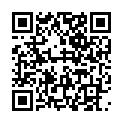 ссылка на документ(редакция № 17 на 16 марта 2021 г.)ЗАКОНот 10 апреля 2020 г.
№ 61-З-VIО мерах государственной поддержки в связи с введением чрезвычайного положения и (или) ограничительных мероприятий (карантина), направленных на предотвращение распространения коронавирусной инфекции, вызванной новым типом вируса COVID-19, в 2020 и 2021 годахПринят Верховным Советом
Приднестровской Молдавской Республики 8 апреля 2020 годаСтатья 1.В связи с введением на всей территории Приднестровской Молдавской Республики особого правового режима - чрезвычайного положения в целях выполнения мероприятий, связанных с реализацией комплекса мер по предотвращению негативных последствий распространения на территории Приднестровской Молдавской Республики коронавирусной инфекции, вызванной новым типом вируса COVID-19:а) во изменение подпункта г) пункта 3 статьи 5 Закона Приднестровской Молдавской Республики "О Дорожном фонде Приднестровской Молдавской Республики" для организаций автомобильного транспорта общего пользования по транспортным средствам, осуществляющим регулярные перевозки пассажиров и багажа, предоставить право уплаты налога с владельцев транспортных средств:1) за 2020 год - не позднее 31 декабря 2020 года;2) за 2021 год - не позднее 31 декабря 2021 года.В течение 2020 и 2021 годов технический осмотр данных транспортных средств осуществляется без предъявления квитанции (платежных поручений) об уплате налога с владельцев транспортных средств.б) во изменение норм Закона Приднестровской Молдавской Республики "О едином социальном налоге и обязательном страховом взносе" установить следующее:1) при исчислении организациями единого социального налога за период действия чрезвычайного положения и (или) ограничительных мероприятий (карантина), направленных на предотвращение распространения коронавирусной инфекции, вызванной новым типом вируса COVID-19, в отношении выплат за время простоя по причинам, не зависящим от работодателя и работника, связанным с распространением коронавирусной инфекции, вызванной новым типом вируса COVID-19, в период действия чрезвычайного положения и (или) ограничительных мероприятий (карантина), направленных на предотвращение распространения коронавирусной инфекции, вызванной новым типом вируса COVID-19 (в том числе в отношении выплат работникам, выполняющим работу по договорам гражданско-правового характера, заключенным по состоянию на 17 марта 2020 года), установить ставку в размере 0 процентов.2) за период действия чрезвычайного положения и (или) ограничительных мероприятий (карантина) по предотвращению распространения коронавирусной инфекции, вызванной новым типом вируса COVID-19, а также в течение 30 (тридцати) календарных дней после отмены соответствующих ограничений не подлежат применению штрафные санкции (пени) в отношении организаций, хозяйственная деятельность которых была приостановлена (ограничена) вследствие наличия прямого запрета (ограничения) осуществления деятельности правовым актом Президента Приднестровской Молдавской Республики и (или) правовым актом Правительства Приднестровской Молдавской Республики, а также решением оперативного штаба по профилактике и предотвращению распространения вирусной инфекции, за несвоевременную уплату платежей единого социального налога за указанный период, а также привлечение за это к ответственности, предусмотренной действующим законодательством Приднестровской Молдавской Республики.3) не включаются в состав доходов, подлежащих налогообложению, доходы физических лиц, полученные от организаций работниками, в период действия чрезвычайного положения и (или) ограничительных мероприятий (карантина), направленных на предотвращение распространения коронавирусной инфекции, вызванной новым типом вируса COVID-19, в виде оплаты организациями-работодателями стоимости медицинских осмотров и медицинских исследований работников, проводимых на территории Приднестровской Молдавской Республики с целью выявления инфицированных новым типом вируса COVID-19 работников.в) во изменение норм Закона Приднестровской Молдавской Республики "О подоходном налоге с физических лиц":1) установить срок подачи в территориальные налоговые инспекции налоговой декларации физическими лицами за 2019 год не позднее 1 июля 2020 года;2) проверка налоговыми органами деклараций о доходах за 2019 год проводится в течение 120 (ста двадцати) дней с момента подачи деклараций;3) не подлежат налогообложению доходы физических лиц, полученные в период действия чрезвычайного положения и (или) ограничительных мероприятий (карантина), направленных на предотвращение распространения коронавирусной инфекции, вызванной новым типом вируса COVID-19, в виде оплаты организациями-работодателями времени простоя по причинам, не зависящим от работодателя и работника, связанным с распространением коронавирусной инфекции, вызванной новым типом вируса COVID-19, а также доходы работников, выполняющих работу по договорам гражданско-правового характера, заключенным по состоянию на 17 марта 2020 года, в соответствии с действующим законодательством Приднестровской Молдавской Республики;4) в период действия чрезвычайного положения и (или) ограничительных мероприятий (карантина), направленных на предотвращение распространения коронавирусной инфекции, вызванной новым типом вируса COVID-19, установить ставку подоходного налога в размере 0 процентов в отношении налогооблагаемой базы для организаций, применяющих упрощенную систему налогообложения, на время нахождения в простое работников, в том числе работников, выполняющих работу по договорам гражданско-правового характера, заключенным по состоянию на 17 марта 2020 года, по причинам, не зависящим от работодателя и работника, связанным с распространением коронавирусной инфекции, вызванной новым типом вируса COVID-19, в соответствии с действующим законодательством Приднестровской Молдавской Республики.5) не подлежат налогообложению доходы физических лиц, в том числе индивидуальных предпринимателей, в виде материальной выгоды, полученной от экономии на процентах за пользование налогоплательщиком заемными средствами в период действия чрезвычайного положения и (или) ограничительных мероприятий (карантина), направленных на предотвращение распространения коронавирусной инфекции, вызванной новым типом вируса COVID-19, на территории Приднестровской Молдавской Республики, возникшей в результате неначисления полностью или частично кредитными организациями, находящимися на территории Приднестровской Молдавской Республики, процентов за пользование заемными средствами.6) не подлежат налогообложению доходы физических лиц, полученные в период действия чрезвычайного положения и (или) ограничительных мероприятий (карантина), направленных на предотвращение распространения коронавирусной инфекции, вызванной новым типом вируса COVID-19, в виде оплаты организациями-работодателями стоимости медицинских осмотров и медицинских исследований работников, проводимых на территории Приднестровской Молдавской Республики с целью выявления инфицированных новым типом вируса COVID-19 работников.г) во изменение норм Закона Приднестровской Молдавской Республики "Специальный налоговый режим - о самозанятых лицах", Закона Приднестровской Молдавской Республики "Специальный налоговый режим - патентная система налогообложения", Закона Приднестровской Молдавской Республики "Специальный налоговый режим - упрощенная система налогообложения" установить следующее:1) индивидуальным предпринимателям, приостановившим или ограничившим осуществление предпринимательской деятельности в период действия чрезвычайного положения и (или) ограничительных мероприятий (карантина) по предотвращению распространения коронавирусной инфекции, вызванной новым типом вируса COVID-19, производится перерасчет уплаченных (начисленных) налоговых платежей (единого социального налога, обязательного страхового взноса, подоходного налога с физических лиц, налога с потенциально возможного к получению годового дохода) на основании заявления в территориальные налоговые инспекции:а) в случае прямого запрета (ограничения) осуществления деятельности правовым актом Президента Приднестровской Молдавской Республики и (или) правовым актом Правительства Приднестровской Молдавской Республики, а также решением оперативного штаба по профилактике и предотвращению распространения вирусной инфекции - исходя из количества календарных дней действия соответствующего запрета (ограничения);б) в случае приостановления или ограничения осуществления предпринимательской деятельности уполномоченными органами государственной власти - исходя из количества календарных дней, на которое введено приостановление или ограничение, определенное соответствующим документом. Действие настоящего подпункта не распространяется на случаи приостановления или ограничения предпринимательской деятельности уполномоченными органами государственной власти при осуществлении государственного контроля (надзора).Для получения квитанции на оплату налогов с учетом произведенного перерасчета индивидуальному предпринимателю после отмены действия ограничения (запрета, приостановления) необходимо явиться в территориальную налоговую инспекцию по месту регистрации.При этом уплата налоговых платежей (единого социального налога, обязательного страхового взноса, подоходного налога с физических лиц, налога с потенциально возможного к получению годового дохода, налога с выручки) индивидуальными предпринимателями, указанными в части первой подпункта 1) настоящего подпункта, производится до последнего числа месяца, следующего за месяцем отмены ограничения (запрета, приостановления).Заявление на проведение перерасчета подается в налоговый орган по месту регистрации налогоплательщика с обязательным указанием следующих сведений:а) фамилия, имя и отчество индивидуального предпринимателя;б) серия и номер документа, подтверждающего право применения соответствующего специального налогового режима (удостоверения самозанятого лица, предпринимательского патента, разрешения на применение упрощенной системы налогообложения), либо серия и номер документа, удостоверяющего личность, либо номер лицевого счета, присвоенного индивидуальному предпринимателю налоговым органом.в) приостановленные виды предпринимательской деятельности;г) фамилия, имя, отчество и номер лицевого счета привлекаемого лица, приостановившего деятельность;д) количество дней, на которое уполномоченными органами государственной власти введен соответствующий запрет, приостановление или ограничение деятельности, предусмотренное подпунктом б) части первой подпункта 1) настоящего подпункта (с обязательным приложением соответствующего документа).Указанное заявление в территориальную налоговую инспекцию подается в упрощенном порядке в одной из следующих форм:а) письменная форма - посредством электронной почты, почтового отправления либо размещения в специальном ящике для приема письменной корреспонденции, установленном в территориальной налоговой инспекции;б) устная форма - посредством телефонной связи с идентификацией заявителя путем указания им личных персональных данных, с последующим обязательным представлением заявления в письменной форме (посредством электронной почты, почтового отправления либо размещения в специальном ящике для приема письменной корреспонденции, установленном в территориальной налоговой инспекции).При этом удостоверение самозанятого лица, патент либо документ, подтверждающий право на применение упрощенной системы налогообложения, не подлежат сдаче индивидуальными предпринимателями, указанными в части первой подпункта 1) настоящего подпункта, в территориальную налоговую инспекцию.2) юридические лица, применяющие упрощенную систему налогообложения, приостановившие или ограничившие осуществление предпринимательской деятельности в период действия чрезвычайного положения и (или) ограничительных мероприятий (карантина) по предотвращению распространения коронавирусной инфекции, вызванной новым типом вируса COVID-19, вправе произвести перерасчет сумм единого социального налога и подоходного налога с физических лиц:а) в случае наличия прямого запрета (ограничения) осуществления деятельности правовым актом Президента Приднестровской Молдавской Республики и (или) правовым актом Правительства Приднестровской Молдавской Республики, а также решением оперативного штаба по профилактике и предотвращению распространения вирусной инфекции - исходя из количества календарных дней действия соответствующего запрета (ограничения);б) в случае приостановления или ограничения осуществления предпринимательской деятельности уполномоченными органами государственной власти - исходя из количества календарных дней, на которое введено приостановление или ограничение, определенного соответствующим документом. Действие настоящего подпункта не распространяется на случаи приостановления или ограничения предпринимательской деятельности уполномоченными органами государственной власти при осуществлении государственного контроля (надзора).При этом юридические лица представляют в налоговый орган соответствующий расчет и подтверждающие документы в сроки, предусмотренные для сдачи налоговой отчетности.При исчислении юридическим лицом, применяющим упрощенную систему налогообложения, единого социального налога за период действия чрезвычайного положения и (или) ограничительных мероприятий (карантина) по предотвращению распространения коронавирусной инфекции, вызванной новым типом вируса COVID-19, при наличии запрета (ограничения, приостановления) осуществления деятельности на основании правового акта Президента Приднестровской Молдавской Республики и (или) правового акта Правительства Приднестровской Молдавской Республики, а также решения оперативного штаба по профилактике и предотвращению распространения вирусной инфекции или предписаний (решений) уполномоченных органов государственной власти Приднестровской Молдавской Республики, в отношении выплат за время простоя работникам, отправленным в простой по причинам, не зависящим от работодателя и работника, в период действия чрезвычайного положения и (или) ограничительных мероприятий (карантина) по предотвращению распространения коронавирусной инфекции, вызванной новым типом вируса COVID-19, установить ставку в размере 0 процентов;3) в период действия чрезвычайного положения и (или) ограничительных мероприятий (карантина) по предотвращению распространения коронавирусной инфекции, вызванной новым типом вируса COVID-19, подача иных заявлений индивидуальными предпринимателями в рамках правоотношений, установленных законодательством Приднестровской Молдавской Республики о специальных налоговых режимах, осуществляется в упрощенном порядке в одной из следующих форм:а) письменная форма - посредством электронной почты, почтового отправления либо размещения в специальном ящике для приема письменной корреспонденции, установленном в территориальной налоговой инспекции;б) устная форма - посредством телефонной связи с идентификацией заявителя путем указания им личных персональных данных, с последующим обязательным представлением заявления в письменной форме и других необходимых документов, предусмотренных действующим законодательством о специальных налоговых режимах (посредством электронной почты, почтового отправления либо размещения в специальном ящике для приема письменной корреспонденции, установленном в территориальной налоговой инспекции, за исключением случаев, требующих личного присутствия заявителя). При этом представление заявления в письменной форме и других необходимых документов должно быть осуществлено в течение 30 (тридцати) календарных дней со дня отмены чрезвычайного положения либо ограничительных мероприятий (карантина) по предотвращению распространения коронавирусной инфекции, вызванной новым типом вируса COVID-19. В ином случае заявление считается неподанным.Под датой подачи заявления понимается:а) дата отправки письма по электронной почте;б) дата приема почтового отправления объектами республиканской почтовой связи;в) дата регистрации заявления в территориальной налоговой инспекции - в случае подачи документов посредством их размещения в специальном ящике для приема письменной корреспонденции, установленном в территориальной налоговой инспекции;г) дата оповещения сотрудника налоговых органов в устной форме посредством телефонной связи с соблюдением требований, предусмотренных подпунктом б) части первой подпункта 3) настоящего подпункта;4) индивидуальные предприниматели в период действия чрезвычайного положения и (или) ограничительных мероприятий (карантина) по предотвращению распространения коронавирусной инфекции, вызванной новым типом вируса COVID-19, вправе осуществлять предпринимательскую деятельность без привязки к стационарному объекту, в том числе с применением образцов и каталогов в виде почтовых отправлений (посылочная торговля) через телемагазины, телефонную связь и компьютерные сети;5) не подлежат налогообложению налогом с выручки доходы, полученные в период действия чрезвычайного положения и (или) ограничительных мероприятий (карантина) по предотвращению распространения коронавирусной инфекции, вызванной новым типом вируса COVID-19, в виде права безвозмездного пользования недвижимым имуществом;6) индивидуальные предприниматели, приостановившие деятельность посредством подачи в территориальную налоговую инспекцию заявления о приостановлении деятельности в устной или письменной форме в период действия чрезвычайного положения и (или) ограничительных мероприятий (карантина), направленных на предотвращение распространения коронавирусной инфекции, вызванной новым типом вируса COVID-19, на территории Приднестровской Молдавской Республики, независимо от осуществляемого вида деятельности, и возобновляющие предпринимательскую деятельность в связи со смягчением ограничительных мер, вправе произвести уплату налоговых платежей (единого социального налога, обязательного страхового взноса, подоходного налога с физических лиц, налога с потенциально возможного к получению годового дохода, налога с выручки) в срок до последнего числа месяца, следующего за месяцем отмены ограничения (запрета, приостановления).д) во изменение норм Закона Приднестровской Молдавской Республики "О налоге на игорную деятельность" установить, что в связи с введением на территории Приднестровской Молдавской Республики ограничительных мероприятий по предотвращению распространения коронавирусной инфекции, вызванной новым типом вируса COVID-19:1) организации, осуществляющие игорную деятельность на территории Приднестровской Молдавской Республики, приостановившие или ограничившие осуществление предпринимательской деятельности, вправе произвести перерасчет сумм налога самостоятельно, исходя из количества объектов налогообложения и соответствующей ставки налога:а) в случае наличия прямого запрета (ограничения) осуществления деятельности нормативным правовым актом Президента Приднестровской Молдавской Республики и (или) правовым актом Правительства Приднестровской Молдавской Республики - исходя из количества дней действия соответствующего запрета (ограничения).Сумма перерасчета налога на игорную деятельность исчисляется путем деления суммы налога по каждому объекту налогообложения на количество календарных дней в месяце и умноженного на количество дней действия соответствующего запрета (ограничения);б) в случае приостановления или ограничения осуществления предпринимательской деятельности уполномоченными органами государственной власти - исходя из количества дней, на которое введено приостановление или ограничение, определенного соответствующим документом.Сумма перерасчета налога на игорную деятельность исчисляется путем деления суммы налога по каждому объекту налогообложения на количество календарных дней в месяце и умноженного на количество дней, на которое введено приостановление или ограничение, определенное соответствующим документом.Действие подпункта б) части первой настоящего подпункта не распространяется на случаи приостановления или ограничения предпринимательской деятельности уполномоченными органами государственной власти при осуществлении государственного контроля (надзора).При этом организации предоставляют в налоговый орган соответствующий расчет и подтверждающие документы в сроки, предусмотренные для сдачи налоговой отчетности;е) во изменение норм Закона Приднестровской Молдавской Республики "О налоге на доходы организаций" установить следующее:1) в период действия чрезвычайного положения и (или) ограничительных мероприятий (карантина) по предотвращению распространения коронавирусной инфекции, вызванной новым типом вируса COVID-19, доходы, полученные транспортными организациями от перевозки пассажиров автомобильным транспортом с числом посадочных мест более 8 (восьми) по заказам организаций, облагаются по ставке 2 процента.2) за период действия чрезвычайного положения и (или) ограничительных мероприятий (карантина) по предотвращению распространения коронавирусной инфекции, вызванной новым типом вируса COVID-19, не подлежат применению штрафные санкции (пени) в отношении организаций, хозяйственная деятельность которых была приостановлена (ограничена) вследствие наличия прямого запрета (ограничения) осуществления деятельности правовым актом Президента Приднестровской Молдавской Республики и (или) правовым актом Правительства Приднестровской Молдавской Республики, а также решением оперативного штаба по профилактике и предотвращению распространения вирусной инфекции или предписанием уполномоченных органов государственной власти Приднестровской Молдавской Республики о приостановлении (ограничении) деятельности в связи с действием режима чрезвычайного положения, за несвоевременную уплату налога на доходы организаций за указанный период, а также налогоплательщики не подлежат привлечению к ответственности, предусмотренной действующим законодательством Приднестровской Молдавской Республики за данное нарушение.3) не подлежат налогообложению доходы, полученные в период действия чрезвычайного положения и (или) ограничительных мероприятий (карантина) по предотвращению распространения коронавирусной инфекции, вызванной новым типом вируса COVID-19, в виде безвозмездного права пользования недвижимым имуществом.ж) во изменение норм Закона Приднестровской Молдавской Республики "О платежах за загрязнение окружающей природной среды и пользование природными ресурсами" предоставить право юридическим лицам осуществить авансовый платеж за первый и второй кварталы 2020 года в размере одной четвертой (за каждый квартал) части суммы платы за загрязнение окружающей природной среды и пользование природными ресурсами, уплаченной за предыдущий год, умноженной на индекс инфляции, применяемый при исчислении вышеназванных платежей в отчетном периоде, с уведомлением территориального подразделения исполнительного органа государственной власти, в ведении которого находятся вопросы охраны окружающей среды, рационального использования и воспроизводства природных ресурсов, о выборе авансового платежа, с последующей сдачей расчетов платежей за загрязнение окружающей природной среды и пользование природными ресурсами за первый и второй кварталы 2020 года и соответствующей корректировкой сумм платежей, подлежащих оплате по итогам третьего квартала 2020 года, исходя из фактических объемов загрязнения окружающей природной среды и пользования природными ресурсами.Уведомление направляется в письменной форме посредством электронной почты, почтового отправления либо размещения в специальной урне для подачи письменной корреспонденции, установленной в территориальных подразделениях исполнительного органа государственной власти, в ведении которого находятся вопросы охраны окружающей среды, рационального использования и воспроизводства природных ресурсов;з) во изменение Жилищного кодекса Приднестровской Молдавской Республики, Гражданского кодекса Приднестровской Молдавской Республики, а также законодательства Приднестровской Молдавской Республики, регламентирующего порядок энергоснабжения абонентов (субъектов малого, среднего и крупного бизнеса), предоставления коммунальных услуг и порядок заключения договоров с энергоснабжающими организациями, с организациями, оказывающими услуги по содержанию жилищного фонда и коммунальные услуги, установить, что:1) с 1 марта 2020 года до 30 июня 2020 года включительно при невнесении (внесении не в полном объеме) платы за жилищно-коммунальные услуги в сроки, установленные законодательством Приднестровской Молдавской Республики либо договором на предоставление соответствующих услуг, штрафные санкции (пени) кредитором не начисляются, вне зависимости от факта заключения соглашения о рассрочке платы за коммунальные услуги;2) в случае формирования задолженности по оплате жилищно-коммунальных услуг населения с 1 марта по 30 июня 2020 года данная задолженность должна быть погашена до конца текущего финансового года, без применения штрафных санкций или пеней, установленных действующим законодательством Приднестровской Молдавской Республики либо договором на предоставление соответствующих услуг. Фиксацию задолженности в этом случае осуществлять ежемесячно с учетом льгот и понижающих коэффициентов на социальные нормы, на которые бытовой потребитель (абонент) имел право в период с 1 марта по 30 июня 2020 года включительно.3) до 30 июня 2020 года включительно при невнесении (внесении не в полном объеме) платы за жилищно-коммунальные услуги в сроки, установленные действующим законодательством Приднестровской Молдавской Республики либо договором на предоставление соответствующих услуг, ограничение или прекращение предоставления коммунальных услуг не допускается;4) до 30 июня 2020 года включительно организациям, оказывающим жилищно-коммунальные услуги, приостановить обращения в судебные органы, направленные на принудительное взыскание задолженности по плате за соответствующие коммунальные услуги, в том числе посредством подачи в суды ходатайств о приостановлении производства по рассматриваемым делам;5) социальные нормы, учитываемые при предоставлении бытовым потребителям (абонентам) льгот по оплате жилищно-коммунальных услуг, устанавливаются на соответствующий месяц, за исключением периода с 1 марта по 30 июня 2020 года, в котором данная социальная норма носит накопительный характер. С 1 марта по 30 июня 2020 года накопление социальной нормы производится путем переноса неиспользованной части социальной нормы на следующий календарный месяц.6) в период действия чрезвычайного положения энергоснабжающим организациям при неоплате (оплате не в полном объеме) абонентами (субъектами малого, среднего и крупного бизнеса), обычная хозяйственная деятельность которых была приостановлена (ограничена) вследствие наличия прямого запрета (ограничения) осуществления деятельности нормативным правовым актом Президента Приднестровской Молдавской Республики и (или) правовым актом Правительства Приднестровской Молдавской Республики или предписания уполномоченных органов государственной власти Приднестровской Молдавской Республики о приостановлении (ограничении) деятельности в связи с действием режима чрезвычайного положения, фактически принятой энергии в сроки, установленные действующим законодательством Приднестровской Молдавской Республики либо договором энергоснабжения, штрафные санкции (пени) не начислять; ограничения или прекращения подачи энергии не допускать; приостановить обращения в Арбитражный суд Приднестровской Молдавской Республики, направленные на принудительное взыскание задолженности за потребленную энергию, в том числе посредством подачи ходатайств о приостановлении производств по рассматриваемым делам. Разрешить энергоснабжающим организациям на основании обращений абонентов (субъектов малого, среднего и крупного бизнеса), поданных в течение 30 (тридцати) календарных дней с момента прекращения действия чрезвычайного положения, реструктуризировать задолженность, возникшую в период действия чрезвычайного положения, пропорционально на срок до конца текущего финансового года, с заключением соглашений о реструктуризации задолженности, с учетом своевременной и в полном объеме оплаты текущих платежей.В целях исполнения подпункта з) статьи 1 настоящего Закона под жилищно-коммунальными услугами следует понимать следующие виды услуг: электроснабжение, водоснабжение и водоотведение (канализация), газоснабжение, теплоснабжение, работы по техническому обслуживанию и ремонту лифтов, сбор и вывоз твердых и жидких бытовых отходов (саночистка), плата за жилое помещение (плата за содержание и ремонт жилищного фонда, санитарное содержание здания и придомовой территории);и) во изменение норм Закона Приднестровской Молдавской Республики "Об аренде государственного и муниципального имущества" и условий договоров аренды в случае наличия в отношении деятельности арендаторов государственного и (или) муниципального имущества прямого запрета осуществления предпринимательской деятельности правовым актом Президента Приднестровской Молдавской Республики и (или) правовым актом Правительства Приднестровской Молдавской Республики, а также решением оперативного штаба по профилактике и предотвращению распространения вирусной инфекции либо приостановления осуществления предпринимательской деятельности вследствие действия предписания уполномоченных органов государственной власти Приднестровской Молдавской Республики о приостановлении деятельности в связи с действием режима чрезвычайного положения и (или) ограничительных мероприятий (карантина), направленных на предотвращение распространения коронавирусной инфекции, вызванной новым типом вируса COVID-19, за исключением случая приостановления предпринимательской деятельности уполномоченными органами государственной власти в связи с нарушениями вышеуказанными организациями норм действующего законодательства Приднестровской Молдавской Республики:1) освободить их от исполнения своих обязательств по внесению арендной платы на срок запрета (приостановления) осуществления деятельности.Освобождение арендаторов от исполнения своих обязательств по внесению арендной платы в соответствии с настоящим подпунктом производится на основании заявлений арендаторов, составленных в свободной форме и направленных в адрес арендодателей, с обязательным приложением соответствующего документа, подтверждающего наличие прямого запрета (приостановления) осуществления деятельности, за исключением случаев, когда прямой запрет осуществления деятельности установлен правовыми актами Приднестровской Молдавской Республики;2) предоставить им преимущественное право заключения дополнительного соглашения к договору аренды государственного (муниципального) имущества, независимо от срока истечения данного договора, о продлении срока аренды на срок до одного года на тех же условиях или иных согласованных сторонами условиях, не ухудшающих положение арендатора. Заключение такого дополнительного соглашения возможно с арендаторами, надлежащим образом исполнявшими свои обязательства по заключенным до 17 марта 2020 года договорам, в порядке заключения прямого договора аренды без проведения открытого аукциона и без оплаты начальной стоимости права на заключение договора аренды.и-1) во изменение норм Закона Приднестровской Молдавской Республики "О государственной регистрации прав на недвижимое имущество и сделок с ним" установить, что при заключении дополнительных соглашений к договорам аренды государственного (муниципального) имущества в случае, предусмотренном в подпункте и) статьи 1 настоящего Закона, такие соглашения не подлежат государственной регистрации.к) во изменение норм Трудового кодекса Приднестровской Молдавской Республики, а также законодательства Приднестровской Молдавской Республики в сфере государственной службы Приднестровской Молдавской Республики, с учетом особенностей, установленных Конституционным законом Приднестровской Молдавской Республики "Об особых правовых режимах", руководителям органов государственной власти, органов местного государственного управления и местного самоуправления, государственных органов, избирательных комиссий, Приднестровского республиканского банка, внебюджетного фонда, Счетной палаты Приднестровской Молдавской Республики, организаций независимо от форм собственности (далее - государственные органы и организации), при наличии технических и организационных возможностей, предоставить право перевода работников на режим дистанционной (удаленной) работы до прекращения действия чрезвычайного положения и (или) ограничительных мероприятий (карантина) по предотвращению распространения коронавирусной инфекции, вызванной новым типом вируса COVID-19.Для целей настоящего подпункта под режимом дистанционной (удаленной) работы понимается выполнение определенной трудовым договором трудовой функции вне места нахождения работодателя, его филиала, представительства, иного обособленного структурного подразделения (включая расположенные в другой местности), вне стационарного рабочего места, территории или объекта, прямо или косвенно находящихся под контролем работодателя, при условии использования для выполнения данной трудовой функции и для осуществления взаимодействия между работодателем и работником по вопросам, связанным с ее выполнением, информационно-телекоммуникационных сетей общего пользования, в том числе глобальной сети Интернет.На период действия чрезвычайного положения и (или) ограничительных мероприятий (карантина) по предотвращению распространения коронавирусной инфекции, вызванной новым типом вируса COVID-19, на работников, переведенных на режим дистанционной (удаленной) работы, распространяется действие трудового законодательства и иных актов, содержащих нормы трудового права.Порядок и условия перевода работников на режим дистанционной (удаленной) работы определяется правовым актом руководителя соответствующей организации;л) во изменение норм Трудового кодекса Приднестровской Молдавской Республики установить, что:1) в случае простоя организаций всех форм собственности по причинам, не зависящим от работодателя и работника, в период действия чрезвычайного положения и (или) ограничительных мероприятий (карантина) по предотвращению распространения коронавирусной инфекции, вызванной новым типом вируса COVID-19, по решению работодателя допускается перевод работников с их согласия на не обусловленную трудовым договором работу у того же работодателя для предотвращения чрезвычайных обстоятельств, устранения их последствий и в иных случаях, связанных с организационно и технически обоснованной необходимостью организации, на срок до окончания действия чрезвычайного положения и (или) ограничительных мероприятий (карантина) по предотвращению распространения коронавирусной инфекции, вызванной новым типом вируса COVID-19;2) действие чрезвычайного положения и (или) ограничительных мероприятий (карантина) по предотвращению распространения коронавирусной инфекции, вызванной новым типом вируса COVID-19, может рассматриваться работодателями как объективная причина невозможности предоставления работнику другой работы;3) предоставить работодателям право приостанавливать трудовую деятельность отдельных работников вне зависимости от ухода в простой организации или ее структурного подразделения в целом, в порядке, предусмотренном Трудовым кодексом Приднестровской Молдавской Республики и настоящим Законом для регулирования правоотношений, связанных с простоем организаций по причинам, не зависящим от работодателя и работника;4) время простоя по причинам, не зависящим от работодателя и работника, в период действия чрезвычайного положения и (или) ограничительных мероприятий (карантина) по предотвращению распространения коронавирусной инфекции, вызванной новым типом вируса COVID-19, оплачивается не менее минимального размера оплаты труда, установленного и применяемого в соответствии с действующим законодательством Приднестровской Молдавской Республики без повышающих коэффициентов;5) в период простоя работника по причине действия чрезвычайного положения и (или) ограничительных мероприятий (карантина) по предотвращению распространения коронавирусной инфекции, вызванной новым типом вируса COVID-19, работник вправе не находиться на рабочем месте.л-1) во изменение норм действующего законодательства Приднестровской Молдавской Республики предоставить право руководителям организаций принимать решение о простое по причинам, не зависящим от работодателя и работника в период действия чрезвычайного положения и (или) ограничительных мероприятий (карантина) по предотвращению распространения коронавирусной инфекции, вызванной новым типом вируса COVID-19, в отношении работников, выполняющих работу по договорам гражданско-правового характера, заключенным по состоянию на 17 марта 2020 года.м) во изменение Закона Приднестровской Молдавской Республики "О ценах (тарифах) и ценообразовании" в период действия чрезвычайного положения и (или) ограничительных мероприятий (карантина) по предотвращению распространения коронавирусной инфекции, вызванной новым типом вируса COVID-19, на территории Приднестровской Молдавской Республики:1) предоставить Правительству Приднестровской Молдавской Республики право утвердить дополнительный перечень социально значимых товаров (работ, услуг), на которые осуществляется государственное регулирование цен (тарифов) в порядке, установленном законодательством о ценах (тарифах) и ценообразовании;2) предоставить право органу государственного регулирования цен и тарифов устанавливать фиксированные цены (тарифы), а также предельные уровни цен (тарифов), предельные уровни (нормативы) рентабельности и предельные уровни торговых надбавок, размер которых не должен превышать 25 процентов, на товары (работы, услуги), вошедшие в дополнительный перечень социально значимых товаров (работ, услуг), утвержденный Правительством Приднестровской Молдавской Республики;н) в дополнение пункта 8-1 статьи 6 Закона Приднестровской Молдавской Республики "О налоге на доходы организаций" в редакции пункта 7 статьи 1 Закона Приднестровской Молдавской Республики "О дополнительных мерах, направленных на стабилизацию экономики Приднестровской Молдавской Республики" установить, что при реализации льготного кредитования, предусматривающего предоставление кредитными организациями Приднестровской Молдавской Республики кредита из собственных ресурсов, с соблюдением всех правил и процедур оценки риска кредита, на цели выплаты заработной платы, обязательства по которой сформировались в период действия чрезвычайного положения и (или) ограничительных мероприятий (карантина) по предотвращению распространения коронавирусной инфекции, вызванной новым типом вируса COVID-19, и уплаты налогов, связанных с выплатой заработной платы, хозяйствующим субъектам, обычная хозяйственная деятельность которых была приостановлена (ограничена) вследствие наличия прямого запрета (ограничения, приостановления) осуществления деятельности правовым актом Президента Приднестровской Молдавской Республики и (или) правовым актом Правительства Приднестровской Молдавской Республики, а также решением оперативного штаба по профилактике и предотвращению распространения вирусной инфекции или предписанием уполномоченных органов государственной власти Приднестровской Молдавской Республики о приостановлении (ограничении) деятельности в связи с действием чрезвычайного положения и (или) ограничительных мероприятий (карантина) по предотвращению распространения коронавирусной инфекции, вызванной новым типом вируса COVID-19, при условии, что остаток средств на текущих счетах хозяйствующих субъектов не превышает обязательства по фонду оплаты труда, начисленная сумма налога на доходы кредитных организаций по основному виду деятельности, оставшаяся после произведенных отчислений в Единый государственный фонд социального страхования Приднестровской Молдавской Республики на выплату гарантированных государством пособий по материнству, в республиканский бюджет на финансирование социальных выплат, в Дорожный фонд Приднестровской Молдавской Республики, подлежит уменьшению на сумму, исчисленную в размере 10 процентов годовых от суммы непогашенного кредита, выданного в соответствии с настоящим подпунктом. Действие настоящей части не распространяется на случаи запрета (ограничения, приостановления) предпринимательской деятельности уполномоченными органами государственной власти в связи с нарушениями вышеуказанными организациями норм действующего законодательства Приднестровской Молдавской Республики.Кредиты выдаются хозяйствующим субъектам со сроком погашения не позднее 31 декабря 2020 года, за исключением случаев предоставления кредитов транспортным организациям, осуществляющим перевозки пассажиров автомобильным транспортом с числом посадочных мест более 8 (восьми), и организациям, осуществляющим деятельность по организации общественного питания в организациях общего образования, а также государственным организациям здравоохранения, оказывающим стоматологическую помощь населению республики. Кредиты транспортным организациям, осуществляющим перевозки пассажиров автомобильным транспортом с числом посадочных мест более 8 (восьми), и организациям, осуществляющим деятельность по организации общественного питания в организациях общего образования, а также государственным организациям здравоохранения, оказывающим стоматологическую помощь населению республики, выдаются со сроком погашения не позднее 30 июня 2021 года.Решение о применении условий льготного кредитования, определенных в настоящем подпункте, в отношении рассмотренных кредитными организациями заявок на получение кредита принимает наблюдательный совет Фонда государственного резерва Приднестровской Молдавской Республики.Определить, что при наличии у хозяйствующих субъектов, получивших кредиты в соответствии с настоящим пунктом, задолженностей перед кредитными организациями по другим кредитам приоритетным для хозяйствующих субъектов является погашение задолженности по кредитам, выданным на цели выплаты заработной платы и уплаты налогов, связанных с выплатой заработной платы, в соответствии с настоящим подпунктом.В настоящем подпункте под хозяйствующим субъектом понимается:а) юридическое лицо, осуществляющее предпринимательскую деятельность, сумма доходов от деятельности которого за 2019 год составила не более 700 000 (семисот тысяч) РУ МЗП. Требования настоящего подпункта не распространяются на муниципальные унитарные предприятия;б) индивидуальный предприниматель, привлекающий наемных работников (привлекаемых лиц) по договорам гражданско-правового характера;Механизм реализации льготного кредитования устанавливается правовым актом Правительства Приднестровской Молдавской Республики.н-1) во изменение норм Закона Приднестровской Молдавской Республики "Об основах налоговой системы в Приднестровской Молдавской Республике" установить, что местные органы исполнительной власти при наличии положительного заключения исполнительного органа государственной власти, в ведении которого находятся вопросы организации и обеспечения сбора налогов и иных обязательных платежей, вправе предоставлять льготы по республиканским налогам в части, подлежащей зачислению в соответствии с действующим законодательством Приднестровской Молдавской Республики в местный (городской, районный) бюджет, являющийся дотационным, хозяйствующим субъектам, получившим кредиты в соответствии с подпунктом н) статьи 1 настоящего Закона и имеющим задолженность по уплате обязательных платежей в бюджеты различных уровней и государственный внебюджетный фонд, сформировавшуюся в 2020 году в период действия режима чрезвычайного положения и (или) ограничительных мероприятий (карантина) по предотвращению распространения коронавирусной инфекции, вызванной новым типом вируса COVID-19.о) во изменение Таможенного кодекса Приднестровской Молдавской Республики в период действия чрезвычайного положения и (или) ограничительных мероприятий (карантина) по предотвращению распространения коронавирусной инфекции, вызванной новым типом вируса COVID-19, на территории Приднестровской Молдавской Республики установить, что:1) срок действия таможенной процедуры временного ввоза, предусмотренный пунктом 1 статьи 93 Таможенного кодекса Приднестровской Молдавской Республики с учетом срока продления и (или) определенный Правительством Приднестровской Молдавской Республики в соответствии с пунктом 2 статьи 93 Таможенного кодекса Приднестровской Молдавской Республики, может быть продлен таможенным органом на более длительный срок, но не более чем на 1 (один) год на основании заявления декларанта;2) до истечения срока действия таможенной процедуры временного ввоза, установленного таможенным органом, действие этой таможенной процедуры может быть завершено помещением временно ввезённых товаров под таможенные процедуры, применимые в отношении иностранных товаров, за исключением таможенной процедуры таможенного транзита, без фактического вывоза временно ввезенных товаров с таможенной территории Приднестровской Молдавской Республики;3) до истечения срока, за который был уплачен сбор-виньетка, транспортные средства для личного пользования, указанные в пункте 1 статьи 132-7 Таможенного кодекса Приднестровской Молдавской Республики, могут быть помещены под таможенную процедуру выпуска для внутреннего потребления, без фактического вывоза таких транспортных средств с таможенной территории Приднестровской Молдавской Республики;п) внести в Закон Приднестровской Молдавской Республики от 26 апреля 2000 года № 286-З "О таможенном тарифе" (СЗМР 00-2) с изменениями и дополнениями, внесенными законами Приднестровской Молдавской Республики от 30 сентября 2000 года № 338-ЗИД (СМЗР 00-3); от 20 апреля 2001 года № 11-ЗИД-III (газета "Приднестровье" от 25 апреля 2001 года № 77 (1587)); от 28 декабря 2001 года № 80-ЗИД-III (САЗ 01-53); от 12 февраля 2003 года № 238-ЗИ-III (САЗ 03-7); от 18 апреля 2005 года № 556-ЗИД-III (САЗ 05-17); от 17 июня 2005 года № 578-ЗИД-III  (САЗ 05-25); от 29 сентября 2005 года № 631-ЗИД-III (САЗ 05-40,1); от 27 сентября 2007 года № 311-ЗИД-IV (САЗ 07-40); от 27 сентября 2007 года № 317-ЗИД-IV (САЗ 07-40) с изменением, внесенным Законом Приднестровской Молдавской Республики от 17 января 2008 года № 381-ЗИ-IV (САЗ 08-2); от 26 сентября 2008 года № 555-ЗИД-IV  (САЗ 08-38) с изменениями, внесенными законами Приднестровской Молдавской Республики от 14 января 2009 года № 646-ЗИ-IV (САЗ 09-3); от 10 августа 2009 года № 842-ЗД-IV (САЗ 09-33); от 17 февраля 2010 года № 28-ЗИД-IV (САЗ 10-7); от 27 июля 2010 года № 148-ЗД-IV (САЗ 10-30); от 29 сентября 2010 года № 175-ЗИД-IV (САЗ 10-39); от 28 сентября 2012 года № 179-ЗИД-V (САЗ 12-40); от 16 октября 2012 года № 196-ЗИД-V (САЗ 12-43); от 5 декабря 2012 года № 228-ЗИ-V (САЗ 12-50); от 17 декабря 2012 года № 245-ЗД-V (САЗ 12-52); от 28 июня 2013 года № 139-ЗД-V  (САЗ 13-25); от 27 ноября 2013 года № 253-ЗИ-V (САЗ 13-47); от 30 декабря 2013 года № 291-ЗИ-V (САЗ 14-1); от 18 марта 2014 года № 72-ЗД-V  (САЗ 14-12); от 14 мая 2014 года № 101-ЗИ-V (САЗ 14-20); от 5 апреля 2016 года № 69-ЗИ-VI (САЗ 16-14); от 6 апреля 2016 года № 100-ЗИ-VI  (САЗ 16-14); от 6 мая 2016 года № 118-ЗИД-VI (САЗ 16-18); от 27 мая 2016 года № 143-ЗИ-VI (САЗ 16-21); включая от 6 июня 2016 года № 149-З-VI (САЗ 16-23) с изменениями и дополнениями, внесенными законами Приднестровской Молдавской Республики от 6 октября 2016 года № 224-ЗИД-VI (САЗ 16-41), от 30 декабря 2016 года № 318-ЗИ-VI  (САЗ 17-1), от 1 февраля 2017 года № 28-ЗИ-VI (САЗ 17-6), от 10 марта 2017 года № 53-ЗД-VI (САЗ 17-11), от 11 апреля 2017 года № 79-ЗИ-VI  (САЗ 17-16), от 28 июня 2017 года № 192-ЗИ-VI (САЗ 17-27), от 30 ноября 2017 года № 351-ЗИД-VI (САЗ 17-49), от 30 марта 2018 года № 89-ЗИ-VI (САЗ 18-13), от 8 мая 2018 года № 134-ЗИД-VI (САЗ 18-19), от 18 июля 2018 года № 228-ЗД-VI (САЗ 18-29), от 30 сентября 2018 года № 264-ЗД-VI (САЗ 18-39), от 6 ноября 2018 года № 299-ЗИД-VI (САЗ 18-45), от 12 марта 2019 года № 22-ЗД-VI (САЗ 19-10), от 12 апреля 2019 года № 66-ЗИД-VI (САЗ 19-14), от 7 июня 2019 года № 108-ЗД-VI (САЗ 19-21), от 23 июля 2019 года № 140-ЗИД-VI (САЗ 19-28), а также от 6 апреля 2017 года № 71-ЗИД-VI (САЗ 17-15); от 3 июля 2017 года № 204-ЗИД-VI (САЗ 17-28); от 27 сентября 2017 года № 249-ЗИД-VI (САЗ 17-40); от 27 ноября 2017 года № 337-ЗИ-VI (САЗ 17-49); от 18 декабря 2017 года № 376-ЗД-VI (САЗ 17-52); от 29 мая 2018 года № 141-ЗИД-VI (САЗ 18-22); от 16 июля 2018 года № 212-ЗИ-VI (САЗ 18-29); от 20 сентября 2019 года № 175-ЗД-VI  (САЗ 19-36), следующее дополнение.Статью 8 дополнить подпунктом ч) следующего содержания:"ч) продукты переработки, полученные в результате операций по переработке товаров (давальческого сырья) в соответствии с таможенной процедурой переработки на таможенной территории, помещаемые под таможенную процедуру выпуска для внутреннего потребления, при условии предоставления письменного отказа иностранного субъекта хозяйственной деятельности от получения продуктов переработки, когда причиной такого отказа являются ограничительные мероприятия (карантин) по предотвращению распространения нового коронавируса COVID-19 введенные в действие на территории государства иностранного субъекта хозяйственной деятельности - получателя товаров и (или) на территории Приднестровской Молдавской Республики.Льготы, предусмотренные настоящим подпунктом, предоставляются в период действия на территории государства иностранного субъекта хозяйственной деятельности - получателя товаров и (или) на территории Приднестровской Молдавской Республики ограничительных мероприятий (карантина) по предотвращению распространения нового коронавируса COVID-19 и при предоставлении документов, выданных уполномоченным органом государства иностранного субъекта хозяйственной деятельности - получателя товаров, подтверждающих действие ограничительных мероприятий на территории государства иностранного субъекта хозяйственной деятельности - получателя товаров";р) установить, что индивидуальные предприниматели, осуществляющие деятельность в рамках специальных налоговых режимов (о самозанятых лицах, патентная и упрощенная системы налогообложения), предпринимательская деятельность которых была приостановлена, а также привлекаемые ими лица имеют право на получение денежной компенсации:1) в случае наличия прямого запрета (ограничения) осуществления деятельности правовым актом Президента Приднестровской Молдавской Республики и (или) правовым актом Правительства Приднестровской Молдавской Республики, а также решением оперативного штаба по профилактике и предотвращению распространения вирусной инфекции;2) в случае приостановления или ограничения осуществления предпринимательской деятельности уполномоченными органами государственной власти Приднестровской Молдавской Республики.Действие подпункта 2) части первой настоящего подпункта не распространяется на случаи приостановления или ограничения предпринимательской деятельности уполномоченными органами государственной власти Приднестровской Молдавской Республики в связи с нарушениями индивидуальными предпринимателями норм действующего законодательства Приднестровской Молдавской Республики.Норма части первой настоящего подпункта действует в отношении индивидуальных предпринимателей при соблюдении одновременно следующих условий:1) наличие действующего удостоверения самозанятого лица, патента либо документа, подтверждающего право на применение упрощенной системы налогообложения, на дату введения чрезвычайного положения и (или) ограничительных мероприятий (карантина) по предотвращению распространения коронавирусной инфекции, вызванной новым типом вируса COVID-19;2) неосуществление предпринимательской деятельности в период действия чрезвычайного положения и (или) ограничительных мероприятий (карантина) по предотвращению распространения коронавирусной инфекции, вызванной новым типом вируса COVID-19.В отношении привлекаемых лиц нормы части первой настоящего подпункта действуют при соблюдении также следующих дополнительных условий:1) наличие на момент приостановления деятельности по основаниям, указанным в подпунктах 1) и 2) части первой настоящего подпункта, действующих договоров гражданско-правового характера, заключенных с индивидуальными предпринимателями, деятельность которых приостановлена в период действия чрезвычайного положения и (или) ограничительных мероприятий (карантина) по предотвращению распространения коронавирусной инфекции, вызванной новым типом вируса COVID-19;2) данные лица должны быть вписаны в патент и (или) документ, подтверждающий право на применение упрощенной системы налогообложения, на момент приостановления деятельности по основаниям, указанным в подпунктах 1) и 2) части первой настоящего подпункта.Всем лицам, указанным в части первой настоящего подпункта, выплачивается денежная компенсация через Единый государственный фонд социального страхования Приднестровской Молдавской Республики.Денежная компенсация начисляется со дня ограничения (запрета, приостановления) деятельности до дня прекращения действия указанных обстоятельств. Денежная компенсация не подлежит налогообложению.Начисление и выплата денежной компенсации осуществляются на основании заявления (уведомления), представленного в территориальный орган Единого государственного фонда социального страхования Приднестровской Молдавской Республики, содержащего номер счета в банке индивидуального предпринимателя с указанием реквизитов обслуживающего банка, а также данные документа, удостоверяющего личность, включающие в себя фамилию, имя, отчество (при наличии такового), число, месяц, год рождения, сведения о прописке или регистрации по месту жительства, пребывания. Для начисления и выплаты денежной компенсации иные документы и сведения не требуются.Заявление (уведомление) направляется в письменной форме посредством электронной почты, почтового отправления либо размещения в специальном ящике для приема письменной корреспонденции, установленном в территориальных органах Единого государственного фонда социального страхования Приднестровской Молдавской Республики.Индивидуальные предприниматели и привлекаемые лица, получившие ранее пособия по безработице, не вправе претендовать на получение денежной компенсации за период, в котором они получали данные пособия.Механизм реализации права на получение денежной компенсации индивидуальными предпринимателями, а также привлекаемыми ими лицами устанавливается правовым актом Правительства Приднестровской Молдавской Республики.с) установить, что денежная компенсация гражданам, предусмотренная подпунктом р) настоящей статьи, выплачиваемая из расчета 1 647 (одной тысячи шестисот сорока семи) рублей за 1 (один) месяц, пропорциональна количеству дней в месяце, в которых предпринимательская деятельность была запрещена (приостановлена, ограничена), за счет средств республиканского бюджета с последующим внесением изменений в законы о бюджете Единого государственного фонда социального страхования Приднестровской Молдавской Республики и о республиканском бюджете на соответствующий год.т) установить, что за период действия чрезвычайного положения и (или) ограничительных мероприятий (карантина) по предотвращению распространения коронавирусной инфекции, вызванной новым типом вируса COVID-19, приобретение и выдача продуктовых наборов для воспитанников организаций дошкольного образования, учащихся организаций общего образования всех видов, обучающихся в организациях начального, среднего и высшего профессионального образования, обучающихся (воспитанников) специальных (коррекционных) организаций образования, имеющих право на обеспечение бесплатным питанием либо питанием на льготных условиях в учебные дни в соответствии с законами и иными нормативными правовыми актами Приднестровской Молдавской Республики, осуществляются до возобновления деятельности организаций образования с организацией питания в них детей и (или) отмены обязанности осуществлять реализацию образовательных программ с применением электронного обучения и дистанционных образовательных технологий из расчета количества учебных дней в период действия чрезвычайного положения и (или) ограничительных мероприятий (карантина) по предотвращению распространения коронавирусной инфекции, вызванной новым типом вируса COVID-19, до возобновления деятельности организаций образования с организацией питания в них учащихся (обучающихся, воспитанников) и (или) отмены обязанности осуществлять реализацию образовательных программ с применением электронного обучения и дистанционных образовательных технологий и стоимости питания в размере 14,5 рубля в день.Приобретение и выдача продуктовых наборов для учащихся, указанных в части первой настоящего подпункта, находящихся на полном государственном обеспечении, производятся в случаях, когда лицо имеет право на обеспечение бесплатным питанием либо питанием на льготных условиях в соответствии с законами и иными нормативными правовыми актами Приднестровской Молдавской Республики.В период действия ограничительных мероприятий (карантина) по предотвращению распространения коронавирусной инфекции, вызванной новым типом вируса COVID-19, приобретение и выдача продуктовых наборов осуществляются детям-инвалидам в возрасте до 18 (восемнадцати) лет включительно, посещавшим на момент введения на территории Приднестровской Молдавской Республики чрезвычайного положения государственные или муниципальные медико-социальные, профилактические учреждения, реабилитационные центры (отделения) дневного пребывания детей с ограниченными возможностями жизнедеятельности, организации образования или получающим образование в очной, заочной, очно-заочной формах и не попадающим под условия выдачи продуктовых наборов, предусмотренных частью первой настоящего подпункта, до возобновления деятельности указанных учреждений, дневных центров (отделений), организаций образования с организацией питания в них детей из расчета количества дней по уходу и оздоровлению детей-инвалидов и стоимости питания в размере 14,5 рубля в день.По заявлению законных представителей лиц, указанных в частях первой и второй настоящего подпункта, а в случае приобретения учащимися (обучающимися, воспитанниками), указанными в частях первой и второй настоящего подпункта, дееспособности в полном объеме - по их заявлению, выдача продуктового набора может быть заменена денежной компенсацией в размере стоимости продуктового набора. Порядок приобретения и выдачи продуктовых наборов или выплаты денежной компенсации устанавливается правовым актом Правительства Приднестровской Молдавской Республики.у) во изменение Закона Приднестровской Молдавской Республики "О бюджетной системе в Приднестровской Молдавской Республике" установить, что в 2020 году:1) исполнительный орган государственной власти, обеспечивающий исполнение бюджета, представляет на рассмотрение Верховному Совету Приднестровской Молдавской Республики информацию об исполнении республиканского бюджета, местных бюджетов за первый квартал 2020 года в срок до 20 июля 2020 года;2) исполнительный орган государственной власти, обеспечивающий исполнение бюджетов внебюджетных фондов, представляет Правительству Приднестровской Молдавской Республики информацию об исполнении бюджета за первый квартал 2020 года в срок до 20 июля 2020 года для направления на рассмотрение Верховному Совету Приднестровской Молдавской Республики;3) Правительство Приднестровской Молдавской Республики представляет на рассмотрение и утверждение Верховному Совету Приднестровской Молдавской Республики прогноз социально-экономического развития на 2021 бюджетный год до 10 сентября 2020 года.ф) во изменение норм Закона Приднестровской Молдавской Республики "О сертификации продукции и услуг" установить, что до прекращения действия чрезвычайного положения и (или) ограничительных мероприятий (карантина) по предотвращению распространения коронавирусной инфекции, вызванной новым типом вируса COVID-19, сертификация медико-фармацевтической продукции, импортируемой в целях реализации мер по предотвращению распространения коронавирусной инфекции, вызванной новым коронавирусом COVID-19, по перечню, установленному исполнительным органом государственной власти, в ведении которого находятся вопросы здравоохранения, осуществляется в течение 24 часов с момента поступления заявки.Сертификация иной медико-фармацевтической продукции в количестве до 50 (пятидесяти) единиц в заявке осуществляется в течение 72 (семидесяти двух) часов с момента поступления заявки, а в количестве 50 (пятидесяти) и более единиц в заявке - в течение 5 (пяти) рабочих дней со дня поступления заявки;х) во изменение норм Закона Приднестровской Молдавской Республики "О сертификации продукции и услуг" установить, что на период действия ограничительных мероприятий (карантина) по предотвращению распространения коронавирусной инфекции, вызванной новым типом вируса COVID-19, до 1 сентября 2020 года отменяется требование об обязательной сертификации продукции и услуг, за исключением обязательной сертификации медико-фармацевтической продукции.ц) во изменение норм Закона Приднестровской Молдавской Республики "О фитосанитарном карантине" установить, что на период действия ограничительных мероприятий (карантина) по предотвращению распространения коронавирусной инфекции, вызванной новым типом вируса COVID-19, до 1 сентября 2020 года не требуется оформление и получение фитосанитарного сертификата на экспортируемую продукцию, произведенную на территории Приднестровской Молдавской Республики, и импортного карантинного разрешения на продукцию, ввозимую на территорию Приднестровской Молдавской Республики.ч) во изменение норм Закона Приднестровской Молдавской Республики "О фармацевтической деятельности в Приднестровской Молдавской Республике" установить, что действие пункта 14 статьи 17 данного Закона приостанавливается на период с 15 апреля 2020 года по 31 декабря 2020 года;ш) во изменение норм Кодекса Приднестровской Молдавской Республики об административных правонарушениях, а также законодательства Приднестровской Молдавской Республики, регламентирующего регистрационный учет граждан Приднестровской Молдавской Республики, иностранных граждан и лиц без гражданства, установить, что на период действия чрезвычайного положения на территории Приднестровской Молдавской Республики граждане, у которых в период действия чрезвычайного положения истек срок регистрации по месту пребывания на территории Приднестровской Молдавской Республики, к административной ответственности не привлекаются, а ранее оформленная регистрация по месту пребывания, срок которой истек в период действия чрезвычайного положения, автоматически продлевается до окончания действия чрезвычайного положения и действует в течение 30 (тридцати) календарных дней со дня отмены чрезвычайного положения на территории Приднестровской Молдавской Республики.щ) во изменение действующего законодательства Приднестровской Молдавской Республики, регламентирующего социальную защиту инвалидов, определение им группы инвалидности, пенсионное обеспечение инвалидов, установить, что на период действия чрезвычайного положения и (или) ограничительных мероприятий (карантина) по предотвращению распространения коронавирусной инфекции, вызванной новым типом вируса COVID-19:1) документы, подтверждающие установленную группу инвалидности, инвалидность для детей-инвалидов, если срок очередного переосвидетельствования наступает в период действия чрезвычайного положения и (или) ограничительных мероприятий (карантина) по предотвращению распространения коронавирусной инфекции, вызванной новым типом вируса COVID-19, автоматически продлеваются до окончания действия чрезвычайного положения и действуют в течении 30 (тридцати) календарных дней со дня отмены чрезвычайного положения и (или) ограничительных мероприятий (карантина) по предотвращению распространения коронавирусной инфекции, вызванной новым типом вируса COVID-19;2) инвалидам, у которых срок очередного переосвидетельствования наступает в период действия чрезвычайного положения и (или) ограничительных мероприятий (карантина) по предотвращению распространения коронавирусной инфекции, вызванной новым типом вируса COVID-19, производится выплата назначенных пенсий и иных социальных пособий, а также предоставляются льготы, установленные действующим законодательством Приднестровской Молдавской Республики.ы) во изменение норм Закона Приднестровской Молдавской Республики "Об обращениях граждан и юридических лиц, а также общественных объединений" установить, что до прекращения действия чрезвычайного положения, по решению руководителей органов государственной власти, органов местного самоуправления, должностных лиц и руководителей юридических лиц, в адрес которых поступили обращения заявителей, требующих непосредственного личного контакта с заявителями (их представителями) либо выезда за пределы местонахождения органа, должностного лица или юридического лица, может быть приостановлено рассмотрение данных обращений.Ограничение, указанное в части первой настоящего подпункта, не распространяется на обращения, приостановление рассмотрения которых может повлечь существенный вред правам и законным интересам заявителя;э) во изменение норм действующего законодательства Приднестровской Молдавской Республики установить, что до прекращения действия чрезвычайного положения, по решению руководителя органа государственной власти или органа местного самоуправления, предоставляющего государственные услуги, может быть приостановлено предоставление государственных услуг, требующих непосредственного личного контакта с заявителями либо выезда за пределы местонахождения органа, предоставляющего государственные услуги.Ограничение, указанное в части первой настоящего подпункта, не распространяется на государственные услуги, приостановление предоставления которых может повлечь существенный вред правам и законным интересам заявителя;ю) в период действия чрезвычайного положения и (или) ограничительных мероприятий (карантина) по предотвращению распространения коронавирусной инфекции, вызванной новым типом вируса COVID-19, по кредитам, выданным кредитными организациями для реализации программы льготного кредитования, предусмотренной пунктом 8-1 статьи 6 Закона Приднестровской Молдавской Республики "О налоге на доходы организаций" в редакции пункта 7 статьи 1 Закона Приднестровской Молдавской Республики "О дополнительных мерах, направленных на стабилизацию экономики Приднестровской Молдавской Республики", установить возможность изменения (продления) срока погашения тела кредита субъектам, осуществляющим деятельность в отраслях промышленности и строительства, на срок не более 6 (шести) месяцев и не позднее 31 декабря 2020 года, а по кредитам, выданным в соответствии с дополнением к пункту 8-1 статьи 6 Закона Приднестровской Молдавской Республики "О налоге на доходы организаций" в редакции пункта 7 статьи 1 Закона Приднестровской Молдавской Республики "О дополнительных мерах, направленных на стабилизацию экономики Приднестровской Молдавской Республики", предусмотренным подпунктом н) статьи 1 настоящего Закона, для транспортных организаций, осуществляющих перевозки пассажиров автомобильным транспортом с числом посадочных мест более 8 (восьми), и организаций, осуществляющих деятельность по организации общественного питания в организациях общего образования, а также государственных организаций здравоохранения, оказывающих стоматологическую помощь населению республики, установить возможность изменения (продления) срока погашения тела кредита на срок не более 6 (шести) месяцев и не позднее 30 июня 2021 года.Изменение (продление) срока погашения тела кредита в соответствии с настоящим подпунктом осуществляется на основании соглашения, заключенного между кредитной организацией и заемщиком.К кредитным договорам, по которым в соответствии с настоящим подпунктом был изменен (продлен) срок погашения тела кредита, подлежат применению правила, установленные пунктом 8-1 статьи 6 Закона Приднестровской Молдавской Республики "О налоге на доходы организаций" в редакции пункта 7 статьи 1 Закона Приднестровской Молдавской Республики "О дополнительных мерах, направленных на стабилизацию экономики Приднестровской Молдавской Республики" и подпунктом н) статьи 1 настоящего Закона, при условии принятия решения наблюдательным советом Фонда государственного резерва Приднестровской Молдавской Республики о согласовании изменения срока погашения тела кредита.я) для организаций, указанных в части второй настоящего подпункта, при оплате времени простоя за предыдущие месяцы в размере не менее минимального размера оплаты труда расходы на оплату времени простоя в размере 50 процентов минимального размера оплаты труда, установленного и применяемого в соответствии с действующим законодательством Приднестровской Молдавской Республики, на одного штатного работника, отправленного в простой, финансируются авансовым платежом или возмещаются за счет средств республиканского бюджета. Данные средства являются доходом организации, не подлежащим налогообложению налогом на доходы организаций или налогом с выручки, а также налогом на содержание жилищного фонда, объектов социально-культурной сферы и благоустройство территории города (района).Нормы части первой настоящего подпункта распространяются на:1) организации, в которых по итогам 2019 года средняя численность составляла до 50 (пятидесяти) человек и годовая сумма доходов от деятельности составляла не более 700 000 (семисот тысяч) РУ МЗП, деятельность которых была приостановлена в период действия режима чрезвычайного положения и (или) ограничительных мероприятий (карантина) по предотвращению распространения коронавирусной инфекции, вызванной новым типом вируса COVID-19, по следующим основаниям:а) наличие прямого запрета (ограничения) осуществления деятельности правовым актом Президента Приднестровской Молдавской Республики и (или) правовым актом Правительства Приднестровской Молдавской Республики, а также решением оперативного штаба по профилактике и предотвращению распространения вирусной инфекции;б) приостановление осуществления предпринимательской деятельности вследствие действия предписания уполномоченных органов государственной власти Приднестровской Молдавской Республики о приостановлении деятельности в связи с действием режима чрезвычайного положения и (или) ограничительных мероприятий (карантина) по предотвращению распространения коронавирусной инфекции, вызванной новым типом вируса COVID-19. Действие настоящего подпункта не распространяется на случаи приостановления предпринимательской деятельности уполномоченными органами государственной власти в связи с нарушениями вышеуказанными организациями норм действующего законодательства Приднестровской Молдавской Республики;2) организации, осуществляющие деятельность по организации общественного питания в организациях общего образования, организации здравоохранения и социального обеспечения, относящиеся к санаторно-курортным учреждениям, деятельность которых была приостановлена (ограничена) в период действия режима чрезвычайного положения и (или) ограничительных мероприятий (карантина) по предотвращению распространения коронавирусной инфекции, вызванной новым типом вируса COVID-19.Выплата в отношении работников, принятых в штат по состоянию на 17 марта 2020 года, производится в порядке и на условиях, установленных правовым актом Правительства Приднестровской Молдавской Республики, и начисляется со дня запрета (приостановления) деятельности до дня прекращения действия указанных обстоятельств. При этом после оплаты времени простоя в полном объеме организациям, которым расходы на оплату времени простоя в размере 50 процентов минимального размера оплаты труда профинансированы за счет средств республиканского бюджета авансовым платежом, надлежит в течение 10 (десяти) рабочих дней после зачисления средств на счет организации документально подтвердить фактическую оплату времени простоя.Действие части первой настоящего подпункта не распространяется на организации, осуществляющие деятельность, связанную с азартными играми и пари, торговлей драгоценными металлами, и ломбардную деятельность.я-1) во изменение норм Закона Приднестровской Молдавской Республики "О порядке проведения проверок при осуществлении государственного контроля (надзора)" установить, что органы государственной власти, уполномоченные на осуществление государственного контроля (надзора), до прекращения действия чрезвычайного положения обязаны приостановить и не инициировать в отношении юридических лиц, физических лиц, в том числе индивидуальных предпринимателей, проведение плановых, камеральных мероприятий по контролю, внеплановых мероприятий по контролю (надзору), предметом которых является исполнение предписаний (представлений) об устранении выявленных нарушений, а также обследований и иных мероприятий в рамках осуществления контрольных (надзорных) функций, требующих непосредственного личного контакта с представителями юридических лиц, физическими лицами, в том числе индивидуальными предпринимателями и (или) их представителями, либо выхода за пределы местонахождения органа для их проведения.В период действия ограничительных мероприятий (карантина) по предотвращению распространения коронавирусной инфекции, вызванной новым типом вируса COVID-19, во изменение норм Закона Приднестровской Молдавской Республики "О порядке проведения проверок при осуществлении государственного контроля (надзора)" установить, что органы государственной власти, уполномоченные на осуществление государственного контроля (надзора), не вправе инициировать в отношении юридических лиц, физических лиц, в том числе индивидуальных предпринимателей, проведение плановых мероприятий по контролю (надзору), за исключением:а) плановых мероприятий по контролю (надзору), приостановленных на период действия чрезвычайного положения в Приднестровской Молдавской Республике;б) плановых мероприятий по контролю (надзору), в случае наличия письменного обращения юридического лица, физического лица, в том числе индивидуального предпринимателя, включенных в ежегодный план проведения проверок на 2021 год, поданного в адрес территориальной налоговой инспекции по месту регистрации, о проведении в отношении этого же юридического лица, физического лица, в том числе индивидуального предпринимателя, планового мероприятия по контролю (надзору).Установить, что в период действия чрезвычайного положения при поступлении ходатайств от подконтрольных лиц об отсрочке (продлении сроков) исполнения ранее выданных предписаний органы государственной власти, уполномоченные на осуществление государственного контроля (надзора), в течение 5 (пяти) календарных дней после поступления таких ходатайств продлевают сроки исполнения ранее выданных предписаний на 3 (три) месяца.Предусмотренные частями первой и второй настоящего подпункта ограничения не применяются в отношении органов государственной власти, осуществляющих санитарно-эпидемиологический контроль (надзор), контроль (надзор) за соблюдением норм законодательства Приднестровской Молдавской Республики о ценах (тарифах) и ценообразовании и за соблюдением норм актов законодательства Приднестровской Молдавской Республики, принятых в связи с введением чрезвычайного положения, а также в отношении органов государственной власти, осуществляющих контроль (надзор) в области предупреждения и ликвидации чрезвычайных ситуаций природного и техногенного характера и обеспечения пожарной безопасности.Исключен(-а)я-3) во изменение норм действующего законодательства Приднестровской Молдавской Республики установить, что документы разрешительного характера в сфере экономической деятельности, перечень которых утвержден нормативным правовым актом Правительства Приднестровской Молдавской Республики, талоны технического осмотра, удостоверения самозанятого лица, патенты либо документы, подтверждающие право на применение упрощенной системы налогообложения, а также иные документы органов государственной власти и управления Приднестровской Молдавской Республики, за исключением документов, требующих нотариального заверения, действие которых истекает в период действия чрезвычайного положения, автоматически продлеваются до окончания действия чрезвычайного положения и действуют в течение 30 (тридцати) календарных дней со дня отмены чрезвычайного положения на территории Приднестровской Молдавской Республики.я-4) во изменение норм действующего законодательства Приднестровской Молдавской Республики установить срок подачи в территориальные налоговые инспекции налоговой отчетности за февраль, март, апрель и первый квартал 2020 года не позднее 30 (тридцати) календарных дней после отмены чрезвычайного положения, без начисления штрафных санкций (пеней) за несвоевременную подачу отчетности;При этом продление сроков сдачи налоговой отчетности не освобождает от обязанности по уплате налоговых платежей в общеустановленные сроки, не регулируемые действием настоящего подпункта, а определенные нормами соответствующих актов налогового законодательства Приднестровской Молдавской Республики.я-5) во изменение норм Закона Приднестровской Молдавской Республики "О государственной статистике" установить срок подачи в территориальные формирования по статистике статистической отчетности за первый квартал 2020 года не позднее 30 (тридцати) календарных дней после отмены чрезвычайного положения, без начисления штрафных санкций (пеней) за несвоевременную подачу отчетности;я-6) установить, что пересчет налогооблагаемой базы по итогам 2020 года в порядке, определенном пунктом 26 статьи 5 Закона Приднестровской Молдавской Республики "О налоге на доходы организаций", не производится;я-7) во изменение норм статьи 121 Трудового кодекса Приднестровской Молдавской Республики установить, что в стаж работы, дающий право на ежегодный оплачиваемый отпуск, не включается время простоя по причинам, не зависящим от работника и работодателя, в связи с введением и в период действия чрезвычайного положения и (или) ограничительных мероприятий (карантина) по предотвращению распространения коронавирусной инфекции, вызванной новым типом вируса COVID-19.я-8) признать утратившим силу пункт 13 статьи 1 Закона Приднестровской Молдавской Республики от 6 июня 2016 года № 149-З-VI "О дополнительных мерах, направленных на стабилизацию экономики Приднестровской Молдавской Республики" (САЗ 16-23) с изменениями и дополнениями, внесенными законами Приднестровской Молдавской Республики от 6 октября 2016 года № 224-ЗИД-VI (САЗ 16-41); от 30 декабря 2016 года № 318-ЗИ-VI (САЗ 17-1); от 1 февраля 2017 года № 28-ЗИ-VI  (САЗ 17-6); от 10 марта 2017 года № 53-ЗД-VI (САЗ 17-11); от 11 апреля 2017 года № 79-ЗИ-VI (САЗ 17-16); от 28 июня 2017 года № 192-ЗИ-VI  (САЗ 17-27); от 30 ноября 2017 года № 351-ЗИД-VI (САЗ 17-49); от 30 марта 2018 года № 89-ЗИ-VI (САЗ 18-13); от 8 мая 2018 года № 134-ЗИД-VI  (САЗ 18-19); от 18 июля 2018 года № 228-ЗД-VI (САЗ 18-29); от 30 сентября 2018 года № 264-ЗД-VI (САЗ 18-39); от 6 ноября 2018 года № 299-ЗИД-VI (САЗ 18-45); от 12 марта 2019 года № 22-ЗД-VI (САЗ 19-10); от 12 апреля 2019 года № 66-ЗИД-VI (САЗ 19-14); от 7 июня 2019 года № 108-ЗД-VI  (САЗ 19-21); от 23 июля 2019 года № 140-ЗИД-VI (САЗ 19-28); от 9 октября 2019 года № 179-ЗД-VI (САЗ 19-39); от 30 декабря 2019 года № 261-ЗИД-VI (САЗ 20-1); от 28 февраля 2020 года № 26-ЗИД-VI (САЗ 20-9).я-9) во изменение норм Закона Приднестровской Молдавской Республики "О государственном пенсионном обеспечении граждан в Приднестровской Молдавской Республике" на период действия чрезвычайного положения и (или) ограничительных мероприятий (карантина) по предотвращению распространения коронавирусной инфекции, вызванной новым типом вируса COVID-19, установить, что:1) в случаях, когда к заявлению о назначении пенсии приложены не все необходимые для назначения пенсии документы, обратившемуся за пенсией лицу дается разъяснение, какие документы необходимо представить дополнительно. Если указанные документы представлены дополнительно в течение 3 (трех) месяцев после отмены чрезвычайного положения и (или) ограничительных мероприятий (карантина) по предотвращению распространения коронавирусной инфекции, вызванной новым типом вируса COVID-19, днем обращения считается день подачи заявления;2) размер пенсии, по желанию обратившегося за назначением пенсии в период действия ограничительных мероприятий (карантина) по предотвращению распространения коронавирусной инфекции, вызванной новым типом вируса COVID-19, исчислять исходя из стажа до 1 января 1992 года по копии трудовой книжки, иным копиям документов о стаже и заработке со сведениями об уплате обязательных страховых взносов после 1 января 1992 года, и сведений базы данных персонифицированного учета Единого государственного фонда социального страхования Приднестровской Молдавской Республики, без установления ежемесячной компенсации, предусмотренной Законом Приднестровской Молдавской Республики "О ежемесячной компенсации некоторым категориям пенсионеров Приднестровской Молдавской Республики". Выплату пенсии производить после получения адресной справки, запрашиваемой Единым государственным фондом социального страхования Приднестровской Молдавской Республики в рамках межведомственного взаимодействия. При представлении дополнительных документов по окончании действия ограничительных мероприятий (карантина) по предотвращению распространения коронавирусной инфекции, вызванной новым типом вируса COVID-19, размеры пенсии пересмотреть и при необходимости осуществить доплаты со дня возникновения права на получение пенсии.3) днем обращения за пенсией считается день возникновения права на нее, при условии подачи заявления со всеми необходимыми документами либо направления их по почте в течение 3 (трех) месяцев после отмены чрезвычайного положения и (или) ограничительных мероприятий (карантина) по предотвращению распространения коронавирусной инфекции, вызванной новым типом вируса COVID-19.Исключен(-а)я-11) на период действия чрезвычайного положения и (или) ограничительных мероприятий (карантина) по предотвращению распространения коронавирусной инфекции, вызванной новым типом вируса COVID-19, и 30 (тридцати) дней после окончания действия чрезвычайного положения и (или) ограничительных мероприятий (карантина) по предотвращению распространения коронавирусной инфекции, вызванной новым типом вируса COVID-19, продлить срок перерегистрации граждан, имеющих право на назначение и выплату ежемесячного пособия на ребенка, с возможностью направления всех необходимых документов по электронной почте в территориальный орган Единого государственного фонда социального страхования Приднестровской Молдавской Республики.я-12) на законопроекты, рассматриваемые в период действия чрезвычайного положения и (или) ограничительных мероприятий (карантина) по предотвращению распространения коронавирусной инфекции, вызванной новым типом вируса COVID-19, сроки, предусмотренные Законом Приднестровской Молдавской Республики "О Регламенте Верховного Совета Приднестровской Молдавской Республики", не распространяются.На период действия чрезвычайного положения и (или) ограничительных мероприятий (карантина) по предотвращению распространения коронавирусной инфекции, вызванной новым типом вируса COVID-19, допускается проведение заседаний рабочих органов и пленарных заседаний Верховного Совета Приднестровской Молдавской Республики посредством использования информационно-телекоммуникационных сетей общего пользования, в том числе глобальной сети Интернет.я-13) во изменение норм Гражданского кодекса Приднестровской Молдавской Республики продлить срок доверенностей, выданных на получение пенсии, продлить срок для принятия наследства, если срок окончания действия доверенности, срок для принятия наследства наступают в период действия чрезвычайного положения. Указанные доверенности и сроки принятия наследства автоматически продлеваются до окончания действия чрезвычайного положения и действуют в течение 30 (тридцати) календарных дней со дня отмены чрезвычайного положения на территории Приднестровской Молдавской Республики;я-14) во изменение норм части третьей статьи 7-1 Закона Приднестровской Молдавской Республики "О заработной плате работников бюджетной сферы, денежном довольствии военнослужащих и лиц, приравненных к ним по условиям выплат денежного довольствия, денежном содержании государственных гражданских служащих" в период действия чрезвычайного положения и (или) ограничительных мероприятий (карантина) по предотвращению распространения коронавирусной инфекции, вызванной новым типом вируса COVID-19, сохранить выплату надбавки к должностному окладу за ранее присвоенную квалификационную категорию за специалистами, привлеченными к работе в рамках борьбы с коронавирусной инфекцией, вызванной новым типом вируса COVID-19.Срок действия ранее присвоенных в определенном действующим законодательством Приднестровской Молдавской Республики порядке квалификационных категорий медицинским работникам организаций, независимо от их ведомственной подчиненности, продлевается на весь период действия чрезвычайного положения и ограничительных мероприятий (карантина) на территории Приднестровской Молдавской Республики и действует в течение 30 (тридцати) календарных дней со дня отмены чрезвычайного положения.я-15) во изменение действующего законодательства Приднестровской Молдавской Республики разрешить банкам с государственным участием - резидентам Приднестровской Молдавской Республики в период с 15 апреля по 15 июня 2020 года включительно выдавать беспроцентные кредиты физическим лицам - пенсионерам, получающим пенсию по государственному пенсионному обеспечению Российской Федерации, зачисление которой осуществляется на платежные карты, эмитированные нерезидентами Приднестровской Молдавской Республики под государственные гарантии.Обязательными условиями кредитования физических лиц - резидентов Приднестровской Молдавской Республики, которые являются пенсионерами, получающими пенсию по государственному пенсионному обеспечению Российской Федерации, зачисление которой осуществляется на платежные карты, эмитированные нерезидентами Приднестровской Молдавской Республики, по которым предоставляется государственная гарантия, являются следующие условия:1) получателем кредита является физическое лицо - резидент Приднестровской Молдавской Республики, который является пенсионером, получающим пенсию по государственному пенсионному обеспечению Российской Федерации, зачисление которой осуществляется на платежные карты, эмитированные нерезидентами Приднестровской Молдавской Республики;2) сумма кредита составляет не более 2 000 (двух тысяч) рублей ежемесячно (последующая выдача возможна по истечении 30 дней);3) кредиты выдаются в период с 15 апреля по 15 июня 2020 года (включительно);4) срок кредитования определяется по соглашению сторон при условии, что срок погашения кредита не должен быть назначен позже 31 декабря 2020 года;5) кредит выдается на беспроцентной основе;6) банк не вправе изменять процентную ставку по выданным кредитам (в том числе по соглашению сторон) в течение срока действия кредитного договора, а также срок действия кредитного договора и иные условия кредитования, обеспеченные государственной гарантией.Материальная выгода, полученная от экономии на процентах за пользование физическим лицом - резидентом Приднестровской Молдавской Республики, являющимся пенсионером и получающим пенсию по государственному пенсионному обеспечению Российской Федерации, зачисление которой осуществляется на платежные карты, эмитированные нерезидентами Приднестровской Молдавской Республики, заемными средствами, предоставленными в соответствии с настоящим пунктом, не подлежит обложению подоходным налогом с физических лиц.я-16) во изменение норм Закона Приднестровской Молдавской Республики "О внешнеэкономической деятельности", в целях защиты государственной безопасности и внутреннего рынка Приднестровской Молдавской Республики от негативных последствий, обусловленных введенными (в том числе на территории иностранных государств) ограничительными мероприятиями (карантином) по предотвращению распространения коронавирусной инфекции, вызванной новым коронавирусом COVID-19, предоставить Президенту Приднестровской Молдавской Республики право запрещать экспорт отдельных видов товаров.я-17) произвести возмещение убытков (разницы между стоимостью оказанных услуг и производственной себестоимостью с учётом налоговых платежей) организациям, в уставном капитале которых доля участия Приднестровской Молдавской Республики составляет более 50 процентов, сложившихся в результате оказания услуг по пошиву медицинских изделий в период действия чрезвычайного положения на территории Приднестровской Молдавской Республики. При определении суммы убытков, подлежащих возмещению, уровень рентабельности принимается в размере 0 процентов.С целью возмещения убытков организация предоставляет заявку на возмещение убытков с приложением расчета в уполномоченный Правительством Приднестровской Молдавской Республики исполнительный орган государственной власти, в ведении которого находятся вопросы экономической политики. Согласованный расчет убытков организации направляется исполнительным органом государственной власти, в ведении которого находятся вопросы экономической политики, в Правительство Приднестровской Молдавской Республики и Верховный Совет Приднестровской Молдавской Республики. В Правительство Приднестровской Молдавской Республики на утверждение также направляется проект правового акта о выделении финансирования на данные цели.я-18) внести в Закон Приднестровской Молдавской Республики от 11 августа 2003 года № 327-З-III "О заработной плате работников бюджетной сферы, денежном довольствии военнослужащих и лиц, приравненных к ним по условиям выплат денежного довольствия, денежном содержании государственных гражданских служащих" (САЗ 03-33) с изменениями и дополнениями, внесенными законами Приднестровской Молдавской Республики от 1 апреля 2004 года № 403-ЗИД-III (САЗ 04-14); от 22 июня 2004 года № 431-ЗД-III (САЗ 04-26); от 24 июня 2004 года № 432-ЗИД-III (САЗ 04-26); от 30 ноября 2004 года № 501-ЗД-III  (САЗ 04-49); от 11 мая 2005 года № 563-ЗИД-III (САЗ 05-20); от 20 мая 2005 года № 571-ЗИД-III (САЗ 05-21); от 20 июня 2005 года № 580-ЗИД-III (САЗ 05-26); от 30 июня 2005 года № 587-ЗИД-III (САЗ 05-27); от 15 июля 2005 года № 594-ЗИ-III (САЗ 05-29); от 4 августа 2005 года № 609-ЗИД-III (САЗ 05-32); от 23 декабря 2005 года № 714-ЗД-III (САЗ 05-52); от 23 декабря 2005 года № 715-ЗД-III (САЗ 05-52); от 18 августа 2006 года № 77-ЗИ-IV  (САЗ 06-34); от 29 сентября 2006 года № 93-ЗД-IV (САЗ 06-40); от 24 октября 2006 года № 109-ЗД-IV (САЗ 06-44); от 29 ноября 2006 года № 125-ЗИД-IV (САЗ 06-49); от 16 января 2007 года № 158-ЗИ-IV (САЗ 07-4); от 19 января 2007 года № 159-ЗИД-IV (САЗ 07-4); от 6 июля 2007 года № 252-ЗИД-IV  (САЗ 07-28); от 2 августа 2007 года № 290-ЗИ-IV (САЗ 07-32); от 2 октября 2007 года № 321-ЗИ-IV (САЗ 07-41); от 27 ноября 2007 года № 344-ЗИД-IV (САЗ 07-49); от 18 февраля 2008 года № 399-ЗИ-IV (САЗ 08-7); от 3 марта 2008 года № 410-ЗИ-IV (САЗ 08-9); от 20 марта 2008 года № 417-ЗИД-IV  (САЗ 08-11); от 20 мая 2008 года № 470-ЗД-IV (CАЗ 08-20); от 29 июля 2008 года № 510-ЗД-IV (САЗ 08-30); от 3 октября 2008 года № 566-ЗИ-IV  (САЗ 08-39); от 28 января 2009 года № 659-ЗИД-IV (САЗ 09-5); от 8 апреля 2009 года № 712-ЗИ-IV (САЗ 09-15); от 15 мая 2009 года № 753-ЗИ-IV  (САЗ 09-20); от 21 июля 2009 года № 812-ЗИ-IV (САЗ 09-30); от 22 сентября 2009 года № 859-ЗИ-IV (САЗ 09-39); от 28 октября 2009 года № 895-ЗИ-IV (САЗ 09-44); от 30 декабря 2009 года № 941-ЗИ-IV (САЗ 10-1); от 23 марта 2010 года № 39-ЗИД-IV (САЗ 10-12); от 7 июня 2010 года № 95-ЗИ-IV  (САЗ 10-23); от 23 июня 2010 года № 110-ЗД-IV (САЗ 10-25); от 24 июня 2010 года № 111-ЗИ-IV (САЗ 10-25); от 8 июля 2010 года № 122-ЗИ-IV  (САЗ 10-27); от 22 июля 2010 года № 140-ЗИД-IV (САЗ 10-29); от 8 декабря 2010 года № 245-ЗД-IV (САЗ 10-49); от 22 марта 2011 года № 16-ЗИ-V  (САЗ 11-12); от 21 апреля 2011 года № 34-ЗИ-V (САЗ 11-16); от 18 июля 2011 года № 118-ЗИ-V (САЗ 11-29); от 4 октября 2011 года № 167-ЗД-V  (САЗ 11-40); от 23 декабря 2011 года № 243-ЗИД-V (САЗ 11-51); от 19 ноября 2012 года № 225-ЗИД-V (САЗ 12-48); от 24 апреля 2013 года № 94-ЗД-V  (САЗ 13-16); от 25 апреля 2013 года № 95-ЗД-V (САЗ 13-16); от 29 июля 2013 года № 168-ЗИД-V (САЗ 13-30); от 17 февраля 2014 года № 56-ЗД-V  (САЗ 14-8); от 3 июня 2014 года № 104-ЗД-V (САЗ 14-23); от 10 декабря 2014 года № 207-ЗД-V (САЗ 14-51); от 15 января 2015 года № 5-ЗИД-V  (САЗ 15-3); от 15 января 2015 года № 10-ЗД-V (САЗ 15-3); от 30 июня 2015 года № 97-ЗИ-V (САЗ 15-27); от 23 июня 2016 года № 150-ЗИД-VI  (САЗ 16-25); от 6 января 2017 года № 13-ЗИД-VI (САЗ 17-2) с изменениями, внесенными Законом Приднестровской Молдавской Республики от 30 мая 2017 года № 119-ЗИ-VI (САЗ 17-23,1); от 7 марта 2017 года № 49-ЗД-VI  (САЗ 17-11); от 11 мая 2017 года № 106-ЗИ-VI (САЗ 17-20); от 28 июня 2017 года № 190-ЗИ-VI (САЗ 17-27); от 18 сентября 2017 года № 242-ЗИ-VI (САЗ 17-39); от 16 ноября 2017 года № 317-ЗИ-VI (САЗ 17-47); от 29 июня 2018 года № 188-ЗИД-VI (САЗ 18-26); от 26 июля 2018 года № 239-ЗИ-VI  (САЗ 18-30); от 26 июля 2018 года № 245-ЗИ-VI (САЗ 18-30); от 4 февраля 2019 года № 14-ЗИ-VI (САЗ 19-5); от 12 марта 2019 года № 23-ЗИД-VI  (САЗ 19-10); от 20 мая 2019 года № 83-ЗИ-VI (САЗ 19-19); от 20 мая 2019 года № 84-ЗД-VI (САЗ 19-19); от 27 июня 2019 года № 117-ЗИД-VI  (САЗ 19-24); от 23 июля 2019 года № 147-ЗИ-VI (САЗ 19-28); от 11 декабря 2019 года № 225-ЗД-VI (САЗ 19-48); от 18 декабря 2019 года № 237-ЗД-VI (САЗ 19-49); от 27 декабря 2019 года № 253-ЗИД-VI (САЗ 19-50); от 9 января 2020 года № 1-ЗИД-VI (САЗ 20-2); от 3 февраля 2020 года № 18-ЗИД-VI  (САЗ 20-6); от 25 марта 2020 года № 55-ЗИ-VI (САЗ 20-13); от 10 апреля 2020 года № 61-З-VI (САЗ 20-15) с изменениями и дополнениями внесенными законами Приднестровской Молдавской Республики от 27 апреля 2020 года № 67-ЗИД-VI (САЗ 20-18), от 20 мая 2020 года № 72-ЗИД-VI (САЗ 20-21); от 15 апреля 2020 года № 62-ЗИД-VI (САЗ 20-16); от 21 апреля 2020 года № 65-ЗИД-VI (САЗ 20-17), следующие изменения:1) в части первой пункта 5 статьи 5 слова в скобках "за исключением работников учреждений здравоохранения" заменить словами в скобках "за исключением работников учреждений здравоохранения, специализированных инфекционных госпиталей для лечения больных коронавирусной инфекцией, вызванной новым типом вируса COVID-19, созданных на базе учреждений социального обеспечения.2) часть шестую пункта 5 статьи 5 изложить в следующей редакции:Порядок установления и размеры отраслевых надбавок и доплат работникам учреждений здравоохранения, специализированных инфекционных госпиталей для лечения больных коронавирусной инфекцией, вызванной новым типом вируса COVID-19, созданных на базе учреждений социального обеспечения, устанавливаются правовым актом Правительства Приднестровской Молдавской Республики.я-19) во изменение норм действующего законодательства Приднестровской Молдавской Республики установить, что в период действия чрезвычайного положения и (или) ограничительных мероприятий (карантина) по предотвращению распространения коронавирусной инфекции, вызванной новым типом вируса COVID-19, юридические лица, обычная хозяйственная деятельность которых была приостановлена (ограничена) вследствие наличия прямого запрета (ограничения, приостановления) осуществления деятельности правовым актом Президента Приднестровской Молдавской Республики и (или) правовым актом Правительства Приднестровской Молдавской Республики, а также решением оперативного штаба по профилактике и предотвращению распространения вирусной инфекции или предписанием уполномоченных органов государственной власти Приднестровской Молдавской Республики о приостановлении (ограничении) деятельности в связи с действием чрезвычайного положения и (или) ограничительных мероприятий (карантина) по предотвращению распространения коронавирусной инфекции, вызванной новым типом вируса COVID-19, могут расходовать поступления в их кассу от физических лиц в качестве выдачи (возврата) займов (процентов по займам) на цели выплаты заработной платы и оплаты времени простоя, обязательства по которым сформировались в период действия чрезвычайного положения и (или) ограничительных мероприятий (карантина) по предотвращению распространения коронавирусной инфекции, вызванной новым типом вируса COVID-19, и уплаты налогов, связанных с выплатой заработной платы.я-20) во изменение норм Трудового кодекса Приднестровской Молдавской Республики установить, что в период действия чрезвычайного положения и (или) ограничительных мероприятий (карантина) по предотвращению распространения коронавирусной инфекции, вызванной новым типом вируса COVID-19:1) руководителям организаций независимо от форм собственности предоставляется право введения в организации режима неполного рабочего дня (смен) и (или) неполной рабочей недели без согласия работников, с оплатой пропорционально отработанному ими времени или в зависимости от выполненного ими объема работ, но не менее минимального размера оплаты труда, установленного и применяемого в соответствии с действующим законодательством Приднестровской Молдавской Республики, без повышающих коэффициентов. Положения настоящего подпункта не распространяются на работников бюджетной сферы;2) предоставить Президенту Приднестровской Молдавской Республики право устанавливать сокращенную продолжительность рабочего времени и дополнительные нерабочие дни.я-21) во изменение норм Закона Приднестровской Молдавской Республики "О Фонде государственного резерва Приднестровской Молдавской Республики" установить, что Фонд государственного резерва Приднестровской Молдавской Республики без привлечения кредитных организаций Приднестровской Молдавской Республики самостоятельно предоставляет средства безвозмездной финансовой помощи Российской Федерации в виде беспроцентного займа со сроком погашения не позднее 31 декабря 2020 года хозяйствующим субъектам, обычная хозяйственная деятельность которых была приостановлена (ограничена) вследствие наличия прямого запрета (ограничения) осуществления деятельности правовым актом Президента Приднестровской Молдавской Республики и (или) правовым актом Правительства Приднестровской Молдавской Республики, а также решением оперативного штаба по профилактике и предотвращению распространения вирусной инфекции или предписанием уполномоченных органов государственной власти Приднестровской Молдавской Республики о приостановлении (ограничении) деятельности в связи с действием режима чрезвычайного положения и (или) ограничительных мероприятий (карантина) по предотвращению распространения коронавирусной инфекции, вызванной новым типом вируса COVID-19, на цели выплаты заработной платы, обязательства по которой сформировались в период действия режима чрезвычайного положения и (или) ограничительных мероприятий (карантина) по предотвращению распространения коронавирусной инфекции, вызванной новым типом вируса COVID-19, и уплаты налогов, связанных с выплатой заработной платы, при условии, что остаток средств на текущих счетах хозяйствующих субъектов не превышает обязательств по фонду оплаты труда. Действие настоящей части не распространяется на случаи запрета (ограничения, приостановления) предпринимательской деятельности уполномоченными органами государственной власти в связи с нарушениями вышеуказанными организациями норм действующего законодательства Приднестровской Молдавской Республики.В настоящем подпункте под хозяйствующими субъектами понимаются:1) юридические лица, зарегистрированные на территории Приднестровской Молдавской Республики, независимо от организационно-правовой формы, признанные в соответствии с действующим законодательством Приднестровской Молдавской Республики микропредприятиями;2) индивидуальные предприниматели, привлекающие наемных работников (привлекаемых лиц) по договорам гражданско-правового характера.Беспроцентные займы выдаются без залогового обеспечения. В качестве обеспечения по займу для юридических лиц выступает поручительство учредителя (учредителей), для индивидуальных предпринимателей - поручительство третьих лиц, без обязательств по участию собственными средствами.Решение о выдаче беспроцентных займов принимается на основании деловой репутации субъекта кредитования, из расчета 1 647 (одна тысяча шестьсот сорок семь) рублей в месяц на 1 (одного) работника.Исключен(-а)Предоставление беспроцентных займов хозяйствующим субъектам, указанным в настоящем подпункте, осуществляется в иностранной валюте.Исполнение хозяйствующим субъектом обязательств перед Фондом государственного резерва Приднестровской Молдавской Республики, возникших по основаниям настоящего подпункта, осуществляется в валюте договора займа.В целях исполнения обязательств перед Фондом государственного резерва Приднестровской Молдавской Республики, возникших по основаниям настоящего подпункта, хозяйствующие субъекты вправе приобретать иностранную валюту на внутреннем валютном рынке Приднестровской Молдавской Республики в порядке, установленном действующим законодательством Приднестровской Молдавской Республики.я-22) во изменение норм Закона Приднестровской Молдавской Республики "Об акционерных обществах" установить возможность:1) проведения общего собрания акционеров в форме заочного голосования независимо от вопросов, включенных в повестку дня общего собрания акционеров;2) предоставления информации (материалов), подлежащей (подлежащих) предоставлению лицам, имеющим право на участие в общем собрании, для ознакомления путем размещения на официальном сайте общества, электронный адрес которого указан в сообщении о проведении собрания, или путем направления по электронной почте с уведомлением о получении информации.я-23) во изменение норм Закона Приднестровской Молдавской Республики "О минимальном размере оплаты труда в Приднестровской Молдавской Республике" установить, что в величину минимального размера оплаты труда не включаются доплаты за особенности профессиональной деятельности, установленные работникам следующих организаций:1) специализированные инфекционные госпитали для лечения больных коронавирусной инфекцией, вызванной новым типом вируса COVID-19, созданные на базе лечебно-профилактических учреждений здравоохранения и на базе учреждений социального обеспечения;2) организации системы здравоохранения, работники которых непосредственно контактируют с пациентами с подозрением на коронавирусную инфекцию, вызванную новым типом вируса COVID-19, или с подтвержденными случаями коронавирусной инфекции, вызванной новым типом вируса COVID-19;3) центры гигиены и эпидемиологии, работники которых задействованы в мероприятиях по предотвращению распространения коронавирусной инфекции, вызванной новым типом вируса COVID-19;4) центры, станции (отделения) скорой медицинской помощи, работники которых направлены на борьбу с коронавирусной инфекцией, вызванной новым типом вируса COVID-19;5) государственное учреждение "Центр по профилактике и борьбе со СПИД и инфекционными заболеваниями.я-24) во изменение норм Закона Приднестровской Молдавской Республики "О подоходном налоге с физических лиц" установить, что к резидентам Приднестровской Молдавской Республики относятся:1) граждане Приднестровской Молдавской Республики;2) иностранные граждане и лица без гражданства, находящиеся в Приднестровской Молдавской Республике непрерывно не менее 183 (ста восьмидесяти трех) календарных дней на основании соответствующих документов, подтверждающих право физического лица на законное нахождение в Приднестровской Молдавской Республике. При представлении соответствующих подтверждающих документов период нахождения физического лица в Приднестровской Молдавской Республике не считается прерванным в случае:а) выезда лица за пределы Приднестровской Молдавской Республики для краткосрочного (менее 6 (шести) месяцев в пределах налогового периода) лечения или обучения;б) командирования лица на работу за пределы Приднестровской Молдавской Республики;в) изменения места жительства (места пребывания) лица в пределах территории Приднестровской Молдавской Республики или перерегистрации по месту жительства (месту пребывания) в течение не более 2 (двух) месяцев с момента окончания срока регистрации;г) выезда лица за пределы Приднестровской Молдавской Республики по иным причинам на срок не более 2 (двух) месяцев подряд в пределах налогового периода.я-25) внести в Закон Приднестровской Молдавской Республики от 8 мая 2018 года № 123-З-VI "О государственной поддержке инвестиционной деятельности" (САЗ 18-19) следующие изменения.1. Пункт 1 статьи 15 изложить в следующей редакции:"1. Государственные натурные гранты представляют собой имущество, являющееся собственностью Приднестровской Молдавской Республики и (или) муниципального образования Приднестровской Молдавской Республики, передаваемое во временное безвозмездное пользование с последующей безвозмездной передачей в собственность, либо земельные участки, предоставляемые на праве аренды, краткосрочного, долгосрочного землепользования для реализации инвестиционного приоритетного проекта".2. Пункт 2 статьи 15 изложить в следующей редакции:"2. Государственные натурные гранты предоставляются юридическому лицу Приднестровской Молдавской Республики, реализующему инвестиционный приоритетный проект, на основании решения Правительства Приднестровской Молдавской Республики при наличии свободного имущества либо земельных участков в собственности Приднестровской Молдавской Республики и (или) на основании решения Совета народных депутатов города или района.Перечень недвижимого имущества, которое может быть передано юридическому лицу Приднестровской Молдавской Республики в собственность в качестве государственного натурного гранта, определяется законом о перечне государственных натурных грантов или решением Совета народных депутатов города или района."я-26) во изменение подпункта г) пункта 1 статьи 5 Закона Приднестровской Молдавской Республики "Об обеспечении пособиями по временной нетрудоспособности, по беременности и родам граждан, подлежащих государственному социальному страхованию" установить, что на период введения чрезвычайного положения и (или) ограничительных мероприятий (карантина), направленных на предотвращение распространения коронавирусной инфекции, вызванной новым типом вируса COVID-19, обеспечение граждан, подлежащих государственному социальному страхованию, пособиями по временной нетрудоспособности осуществляется на основании выданного листа о нетрудоспособности:1) в случае карантина граждан, подлежащих государственному социальному страхованию, а также самоизолирования (изолирования) граждан, подлежащих государственному социальному страхованию, после контакта с лицами, в отношении которых имеется подозрение на заражение коронавирусной инфекцией, вызванной новым типом вируса COVID-19, либо с лицами, имеющими лабораторно подтвержденный диагноз о наличии коронавирусной инфекции, вызванной новым типом вируса COVID-19, а также проживающих совместно с ними граждан, подлежащих государственному социальному страхованию;2) в случае прибытия в Приднестровскую Молдавскую Республику с территории государств, где в течение предшествующих 30 (тридцати) дней зарегистрированы случаи заболевания коронавирусной инфекцией, вызванной новым типом вируса COVID-19, после выезда за пределы Приднестровской Молдавской Республики по следующим документально подтвержденным обстоятельствам:а) похороны близких родственников;б) официальные рабочие командировки и визиты, выезд для прохождения промежуточной и итоговой аттестации в организациях образования - на основании разрешения оперативного штаба по профилактике и предотвращению распространения вирусной инфекции;3) при уходе за ребенком до 8 (восьми) лет, посещающим организацию дошкольного образования, ребенком-инвалидом в возрасте до 18 (восемнадцати) лет, нуждающимся в постоянном постороннем уходе и посещающим организацию дошкольного образования либо Центр дневного пребывания для детей с ограниченными возможностями либо обучающимся в специальной (коррекционной) организации образования, или за членом семьи, признанным в установленном действующим законодательством Приднестровской Молдавской Республики порядке недееспособным.Установить, что:1) с 1 апреля 2020 года по 31 декабря 2020 года доходы, полученные организациями обувной промышленности, производящими обувь (без пошива по заказам населения), и организациями швейной промышленности, производящими швейные изделия (без пошива по заказам населения), от выполнения работ по переработке давальческого сырья, материалов, в результате которой производится новая движимая вещь, облагаются по ставкам, установленным Законом Приднестровской Молдавской Республики "О налоге на доходы организаций" для соответствующего вида деятельности, с учетом коэффициента 1,05;2) для организаций, применявших в 2019 году и первом квартале 2020 года налоговую льготу, установленную пунктом 13 статьи 1 Закона Приднестровской Молдавской Республики от 6 июня 2016 года № 149-З-VI "О дополнительных мерах, направленных на стабилизацию экономики Приднестровской Молдавской Республики" (САЗ 16-23), - считать обязательства по исполнению условий предоставления в 2019 году и в первом квартале 2020 года данной льготы исполненными.я-26-1) во изменение пункта 1 статьи 12 Закона Приднестровской Молдавской Республики "Об обеспечении пособиями по временной нетрудоспособности, по беременности и родам граждан, подлежащих государственному социальному страхованию" установить, что на период введения чрезвычайного положения и (или) ограничительных мероприятий (карантина), направленных на предотвращение распространения коронавирусной инфекции, вызванной новым типом вируса COVID-19, назначение и выплата пособий по временной нетрудоспособности работникам отрасли здравоохранения, осуществляющим трудовую деятельность на условиях внешнего совместительства в инфекционных госпиталях для лечения больных коронавирусной инфекцией, вызванной новым типом вируса COVID-19, а также лиц с подозрением на коронавирусную инфекцию, вызванную новым типом вируса COVID-19, и оформивших по основному месту работы отпуск без сохранения заработной платы, производятся по месту их работы в специализированных инфекционных госпиталях.я-27) во изменение нормы пункта 1 статьи 9 Закона Приднестровской Молдавской Республики "О государственных гарантиях гражданам, имеющим право на земельную долю (пай), и иным работникам сельскохозяйственных организаций" установить, что выплаты материального вознаграждения в денежном выражении за 2019 год пайщикам, а также гражданам, являвшимся (являющимся) работниками коллективных, государственных, муниципальных и иных сельскохозяйственных предприятий, осуществляются в срок по 30 декабря 2020 года.я-28) во изменение норм статей 164 и 165 Трудового кодекса Приднестровской Молдавской Республики установить, что взамен возмещения расходов, связанных со служебными командировками, работникам, направляемым в служебные командировки в лечебно-профилактические учреждения государственной системы здравоохранения в период действия ограничительных мероприятий (карантина), направленных на предотвращение распространения коронавирусной инфекции, вызванной новым типом вируса COVID-19, по основному месту работы производится начисление и выплата доплат за особенности профессиональной деятельности, предусмотренных в Положении о порядке установления надбавок и доплат к должностному окладу работников организаций здравоохранения, социального обеспечения, с учетом специфики условий их труда, утвержденном правовым актом Правительства Приднестровской Молдавской Республики, в размерах, установленных по соответствующим должностям в лечебно-профилактических учреждениях государственной системы здравоохранения, в которые направлены командированные работники.Срок командировки определяется работодателем в течение периода действия ограничительных мероприятий (карантина), направленных на предотвращение распространения коронавирусной инфекции, вызванной новым типом вируса COVID-19.я-29) в дополнение пункта 4 статьи 5 Закона Приднестровской Молдавской Республики "О заработной плате работников бюджетной сферы, денежном довольствии военнослужащих и лиц, приравненных к ним по условиям выплат денежного довольствия, денежном содержании государственных гражданских служащих" установить, что в период работы, дающей право на получение материальной помощи, включается время простоя по причинам, не зависящим от работодателя и работника, в период действия чрезвычайного положения и (или) ограничительных мероприятий (карантина) по предотвращению распространения коронавирусной инфекции, вызванной новым типом вируса COVID-19.я-30) во изменение норм Закона Приднестровской Молдавской Республики "О минимальном размере оплаты труда в Приднестровской Молдавской Республике" установить, что в величину минимального размера оплаты труда не включается доплата за особые условия труда, установленная помощникам воспитателей и помощникам лиц с ограниченными возможностями здоровья организаций образования, в должностные обязанности которых входит контакт с моющими и дезинфицирующими средствами для обеспечения санитарного состояния помещений и оборудования.я-31) установить для добровольцев и студентов медицинского факультета государственного образовательного учреждения "Приднестровский государственный университет им. Т. Г. Шевченко", осуществляющим добровольческую деятельность при реализации мероприятий по предотвращению распространения коронавирусной инфекции COVID-19, задействованным Оперативным штабом по профилактике и предотвращению распространения вирусной инфекции, льготу в размере 100 процентов от стоимости проездного билета в транспорте общего пользования на городских, пригородных и междугородных маршрутах.Добровольцы, участвующие в мероприятиях по предотвращению распространения коронавирусной инфекции COVID-19, реализуют свое право бесплатного проезда при предъявлении удостоверения добровольца и документа (справки), выданного Министерством внутренних дел Приднестровской Молдавской Республики.Студенты медицинского факультета государственного образовательного учреждения "Приднестровский государственный университет им. Т. Г. Шевченко", осуществляющие добровольческую деятельность в мероприятиях по предотвращению распространения коронавирусной инфекции COVID-19 и задействованные Оперативным штабом по профилактике и предотвращению распространения вирусной инфекции, реализуют свое право бесплатного проезда при предъявлении документа, подтверждающего статус студента, и документа (справки), выданного Министерством внутренних дел Приднестровской Молдавской Республики.Лица, указанные в настоящем подпункте, реализуют право льготного проезда на всей территории Приднестровской Молдавской Республики вне зависимости от места регистрации по месту жительства (пребывания).Статья 1-1.Установить, что в случае противоречия норм, установленных настоящим Законом, нормам действующего законодательства Приднестровской Молдавской Республики в период действия чрезвычайного положения и (или) ограничительных мероприятий (карантина) по предотвращению распространения коронавирусной инфекции, вызванной новым типом вируса COVID-19, применяются нормы настоящего Закона.Статья 2.1. Настоящий Закон вступает в силу со дня, следующего за днем официального опубликования, за исключением подпунктов б), в), г), д), з), и), к), л), л-1), о), п), р), с), у), ф), я), я-2), я-8), я-9), я-10), я-11), я-12), я-13), я-14), я-16), я-18), я-23), я-26-1) статьи 1, статьи 1-1 настоящего Закона.2. Подпункт у) статьи 1 настоящего Закона вступает в силу со дня, следующего за днем официального опубликования, распространяет свое действие на правоотношения, возникшие с 17 марта 2020 года, и действует по 31 декабря 2020 года.2-1. Подпункты г), д), я-16) статьи 1 настоящего Закона вступают в силу со дня, следующего за днем официального опубликования, и распространяют свое действие на правоотношения, возникшие с 17 марта 2020 года.3. Подпункты з), и) статьи 1 настоящего Закона вступают в силу со дня, следующего за днем официального опубликования, и распространяют свое действие на правоотношения, возникшие из ранее заключенных договоров.4. Подпункты б), в), к), л), л-1), о), п), р), с), я), я-2), я-8), я-9), я-10), я-11), я-12), я-13), я-14), я-26-1) статьи 1, статья 1-1 настоящего Закона вступают в силу со дня, следующего за днем официального опубликования, и распространяют свое действие на правоотношения, возникшие с 17 марта 2020 года.5. Подпункт ф) статьи 1 настоящего Закона вступает в силу со дня, следующего за днем официального опубликования, и действует по 31 декабря 2020 года.Исключен(-а)7. Подпункты я-18), я-23) статьи 1 настоящего Закона вступают в силу со дня, следующего за днем официального опубликования, и распространяют свое действие на правоотношения, возникшие с 13 марта 2020 года.Президент
Приднестровской
Молдавской Республики В. Н. КРАСНОСЕЛЬСКИЙг. Тирасполь
10 апреля 2020 г.
№ 61-З-VI